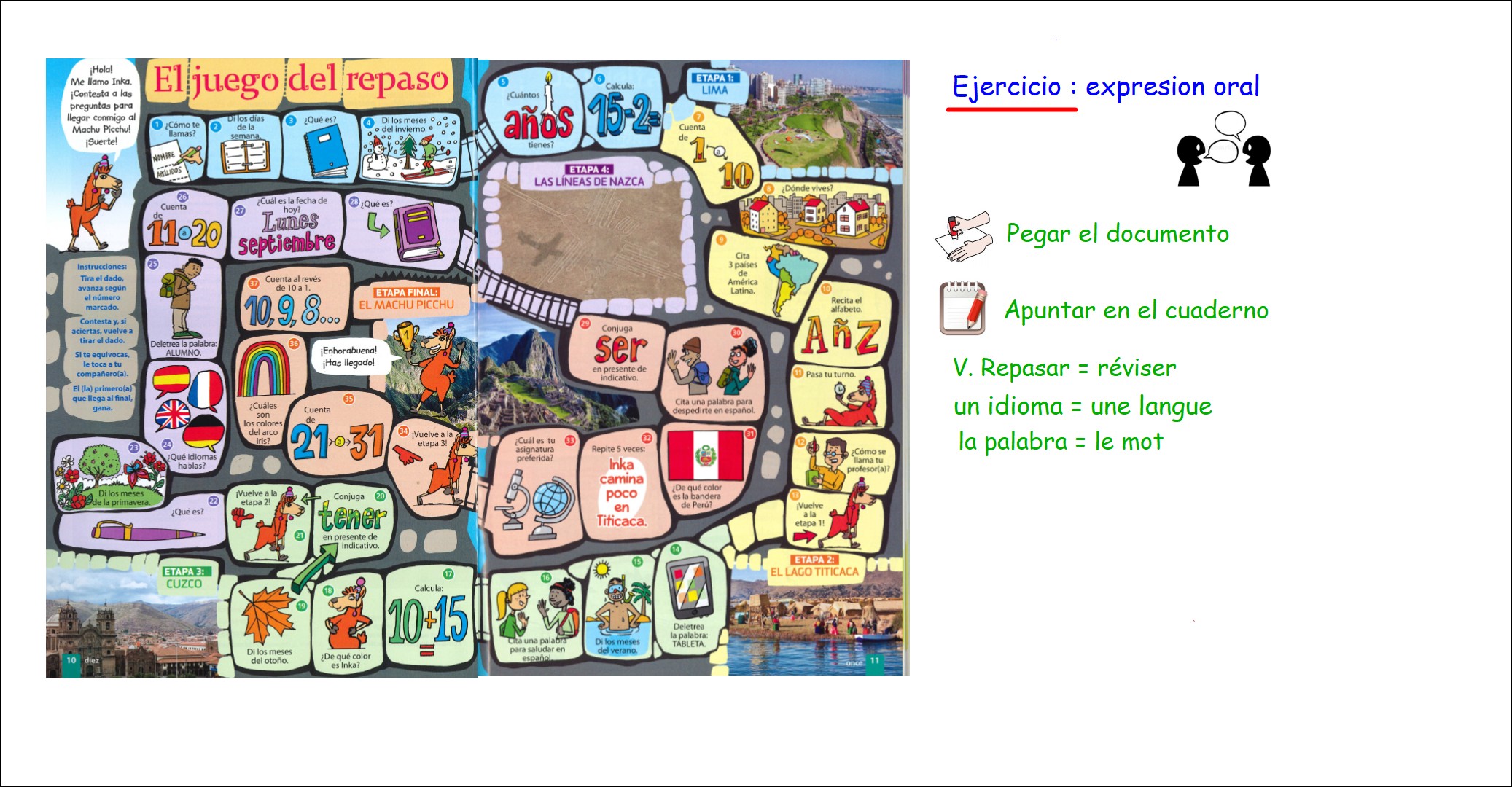 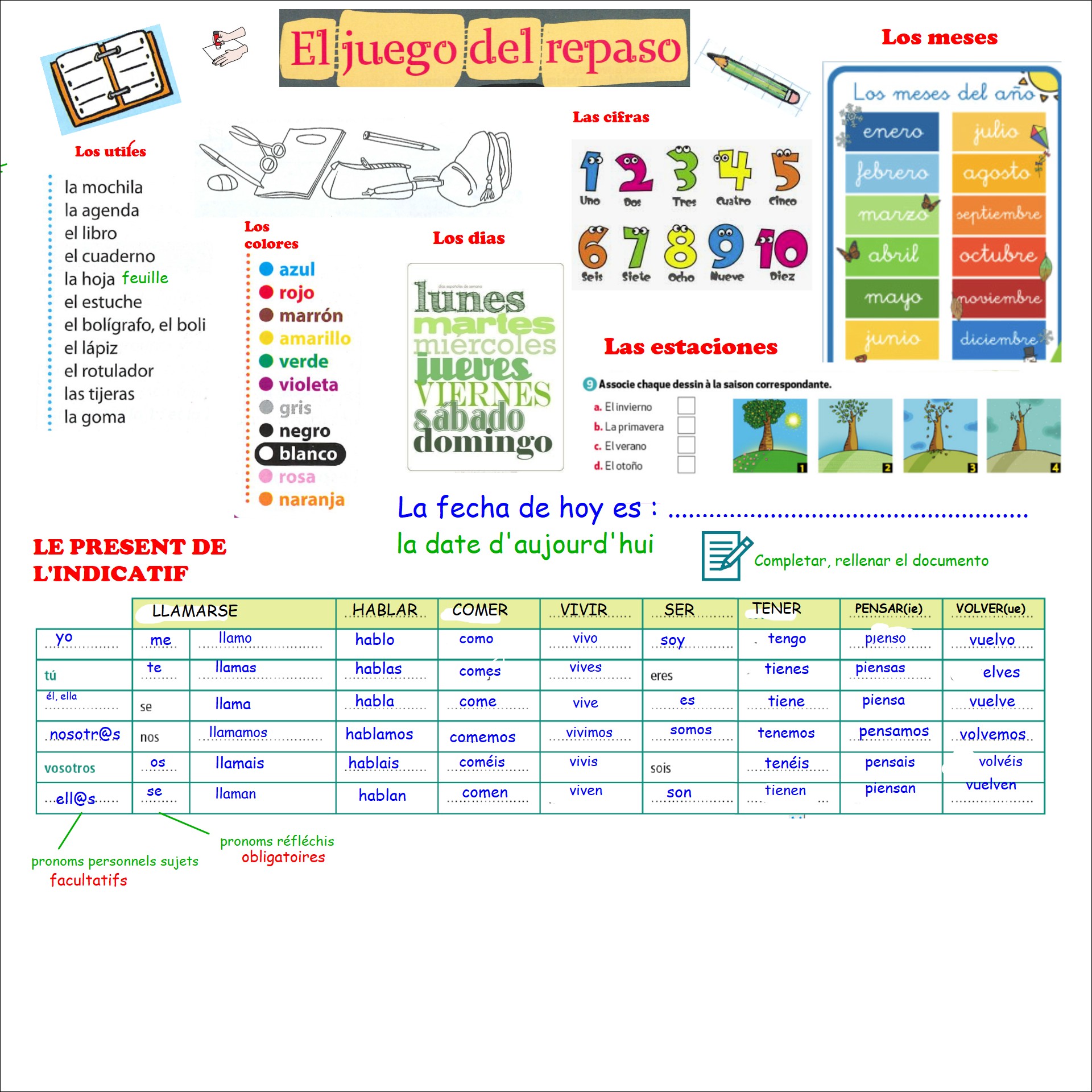 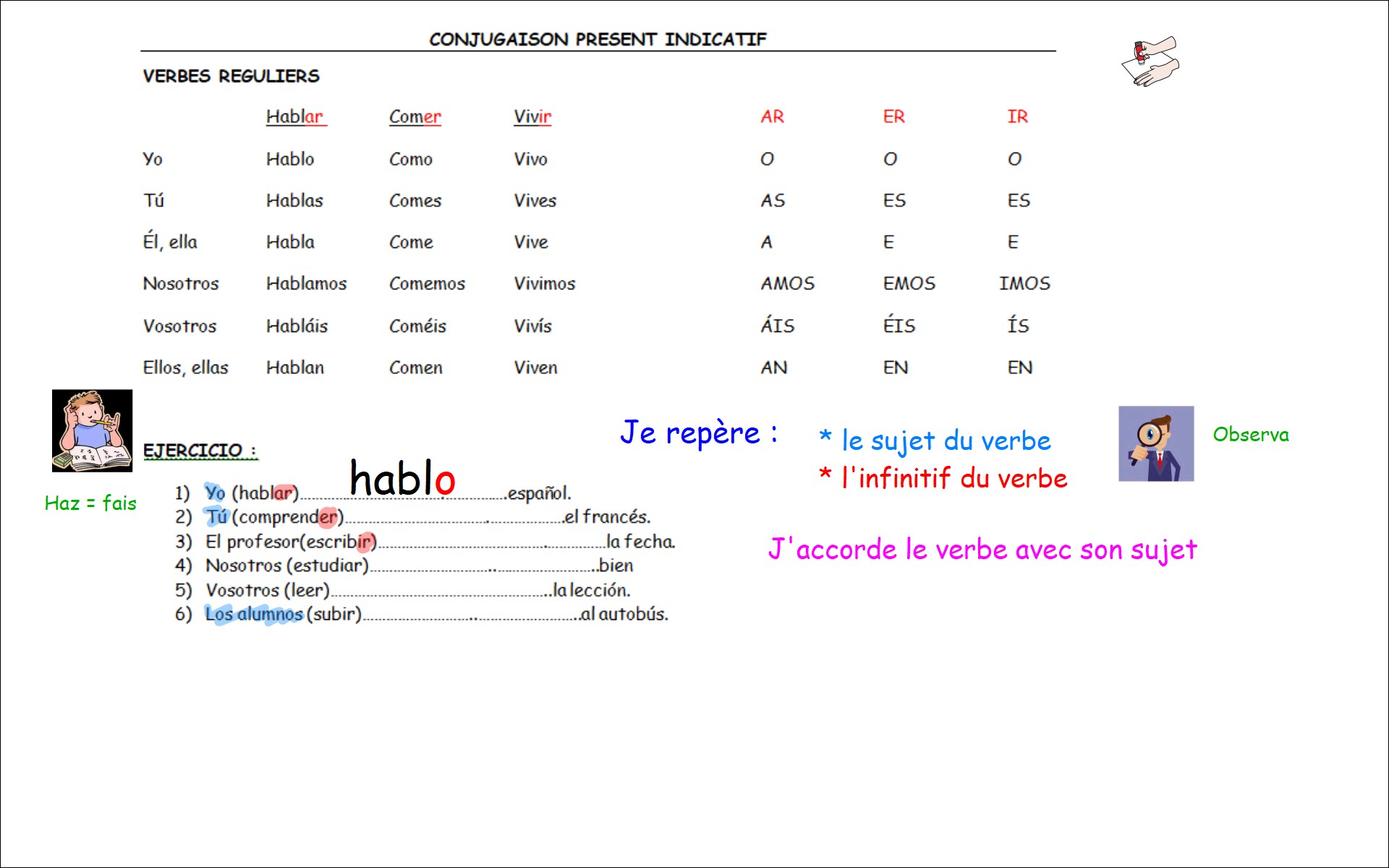 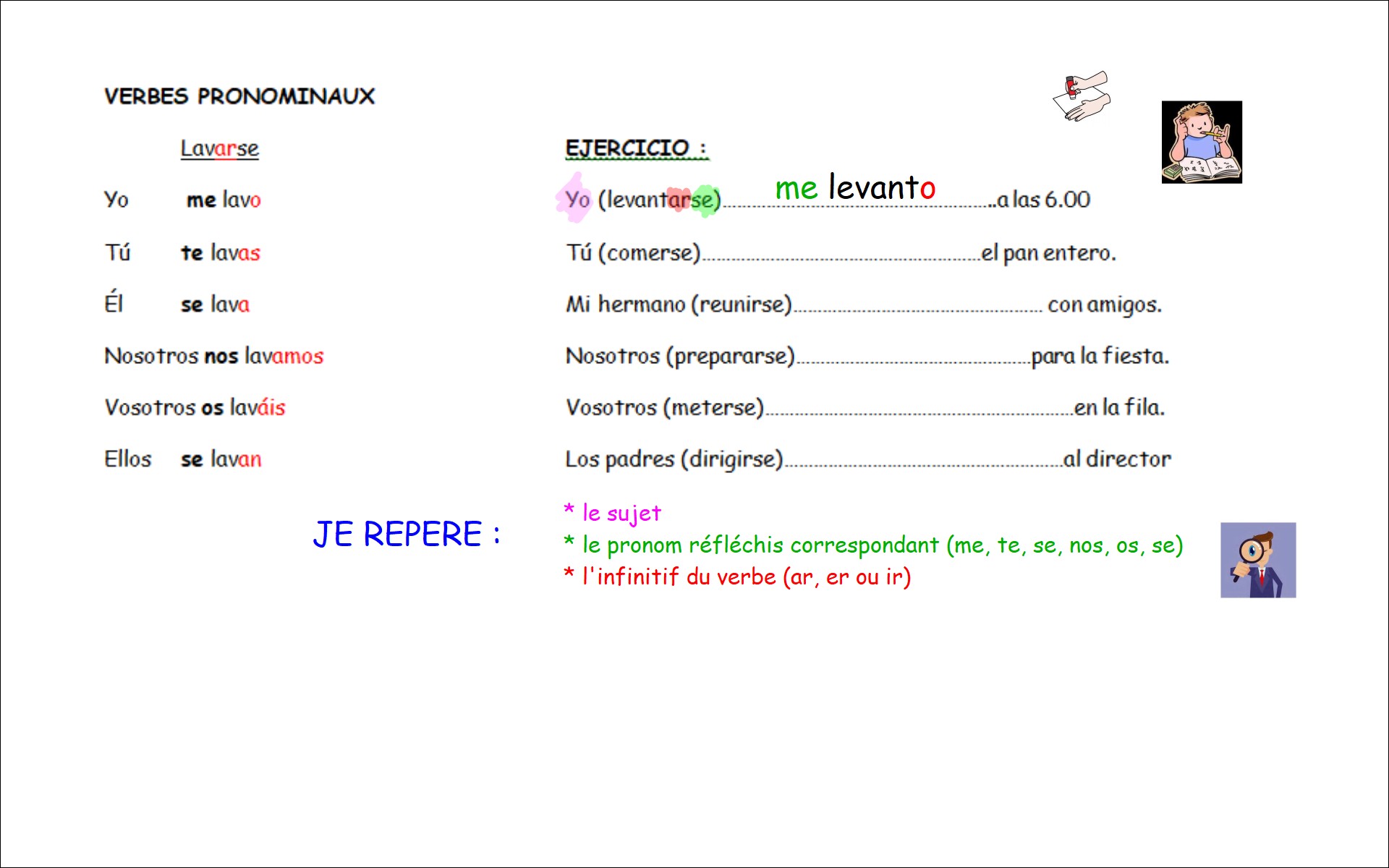 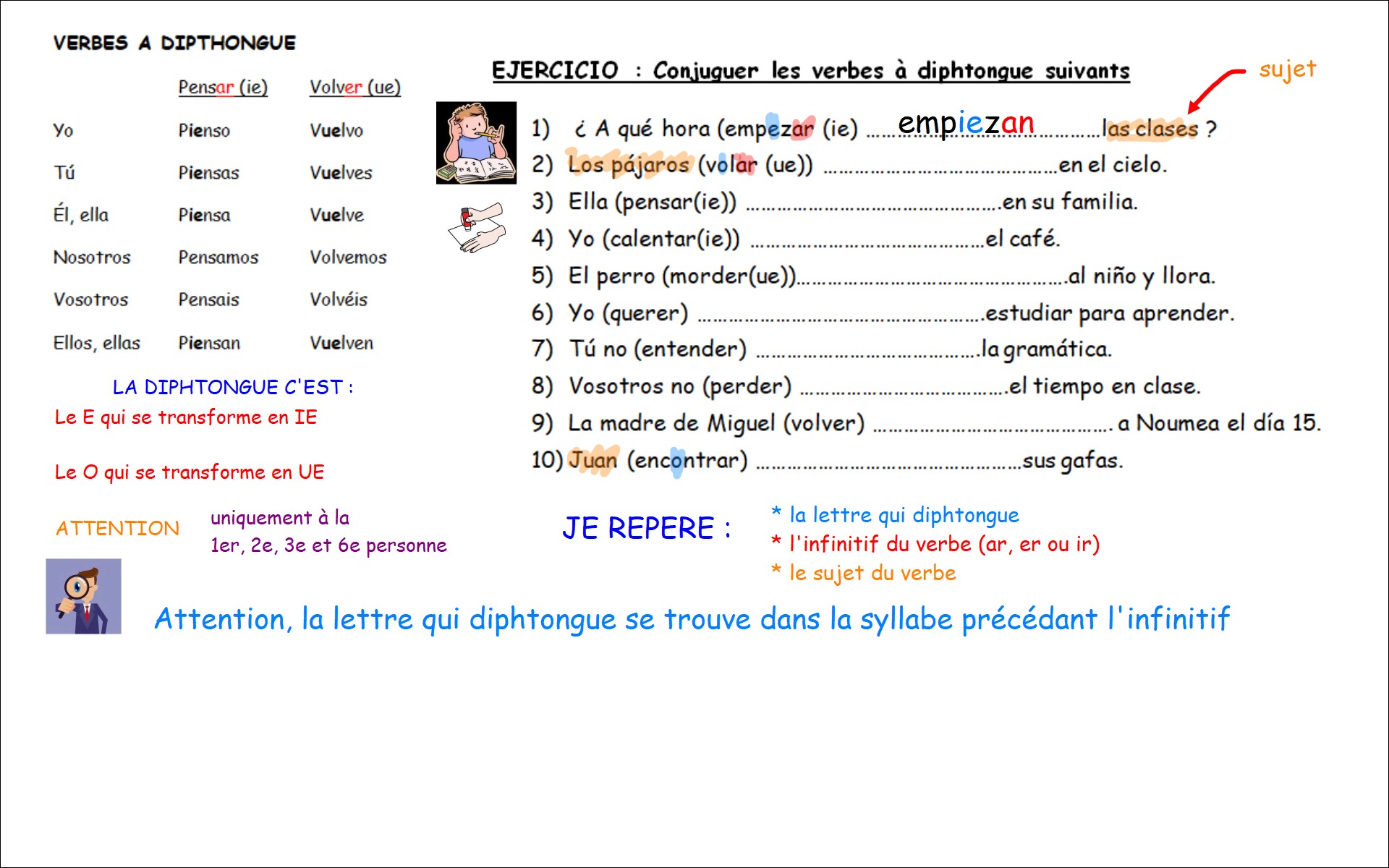 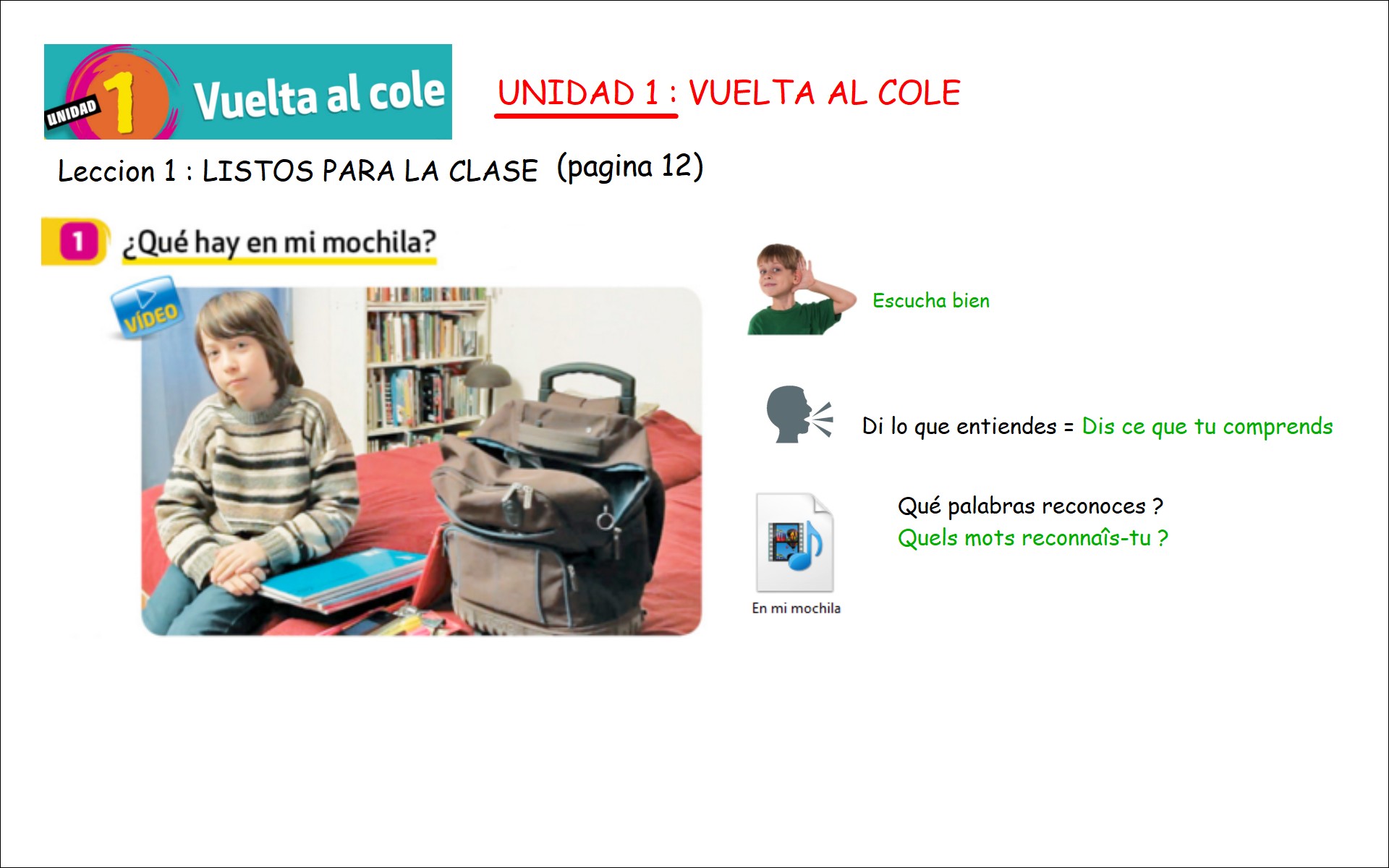 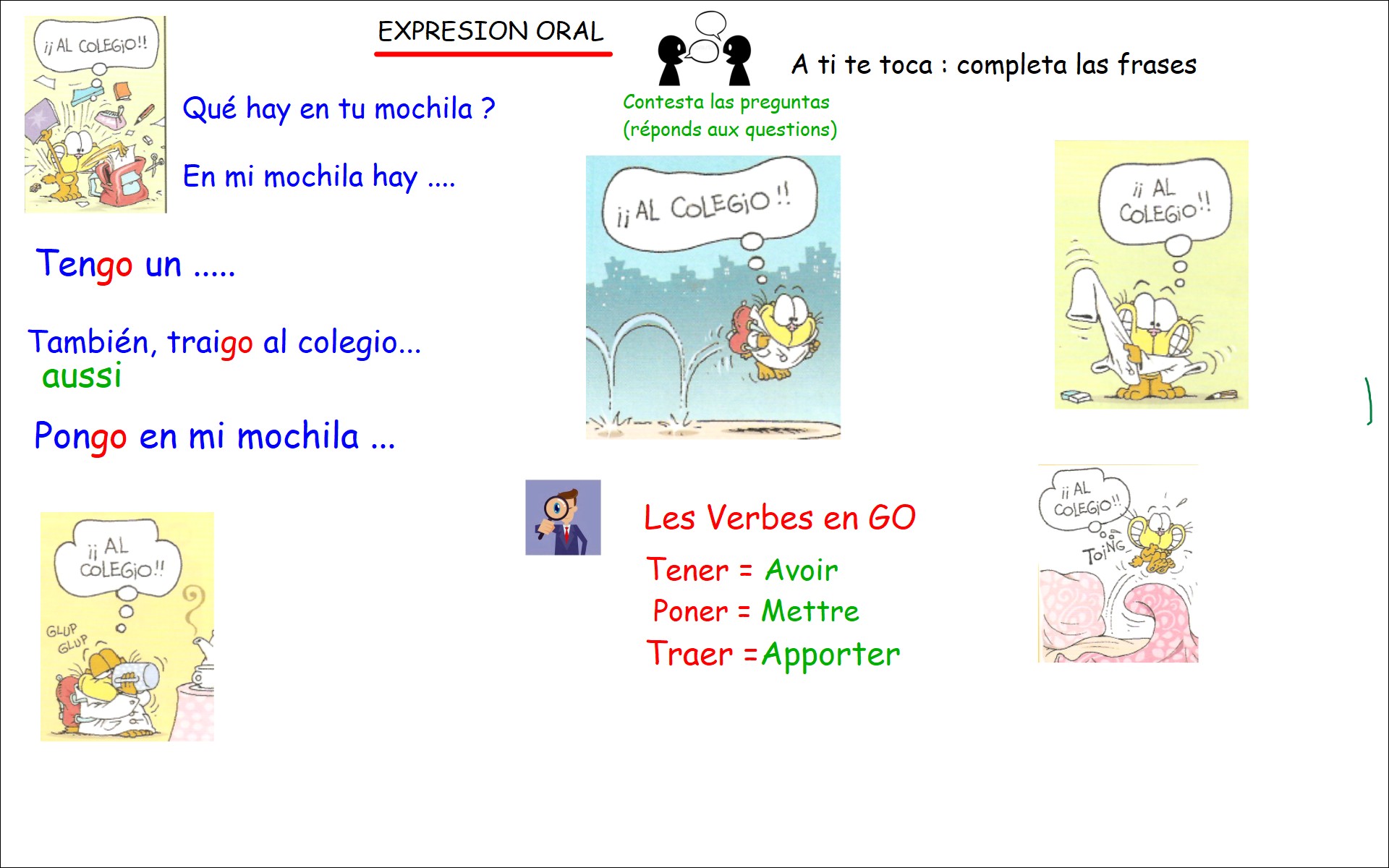 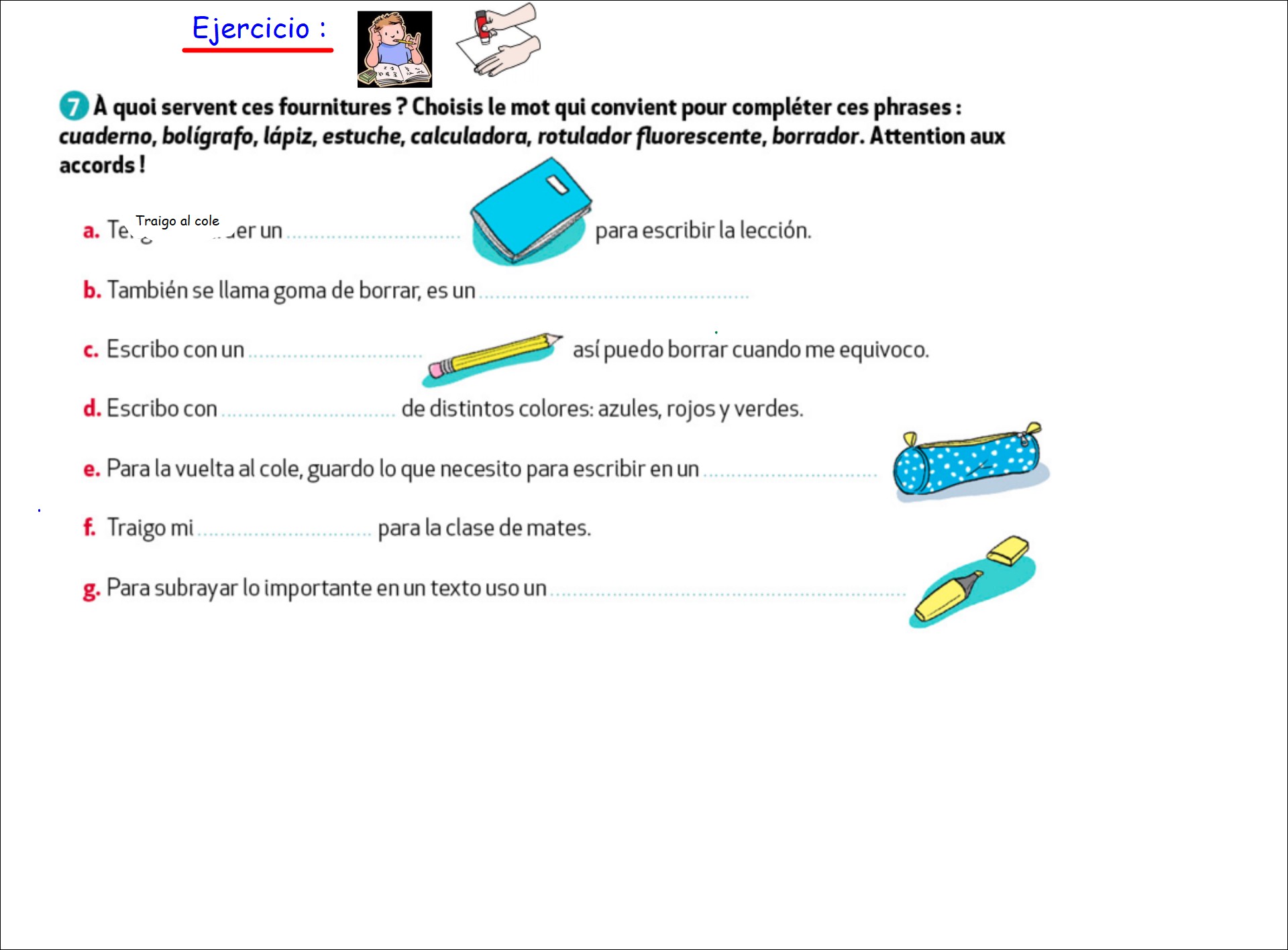 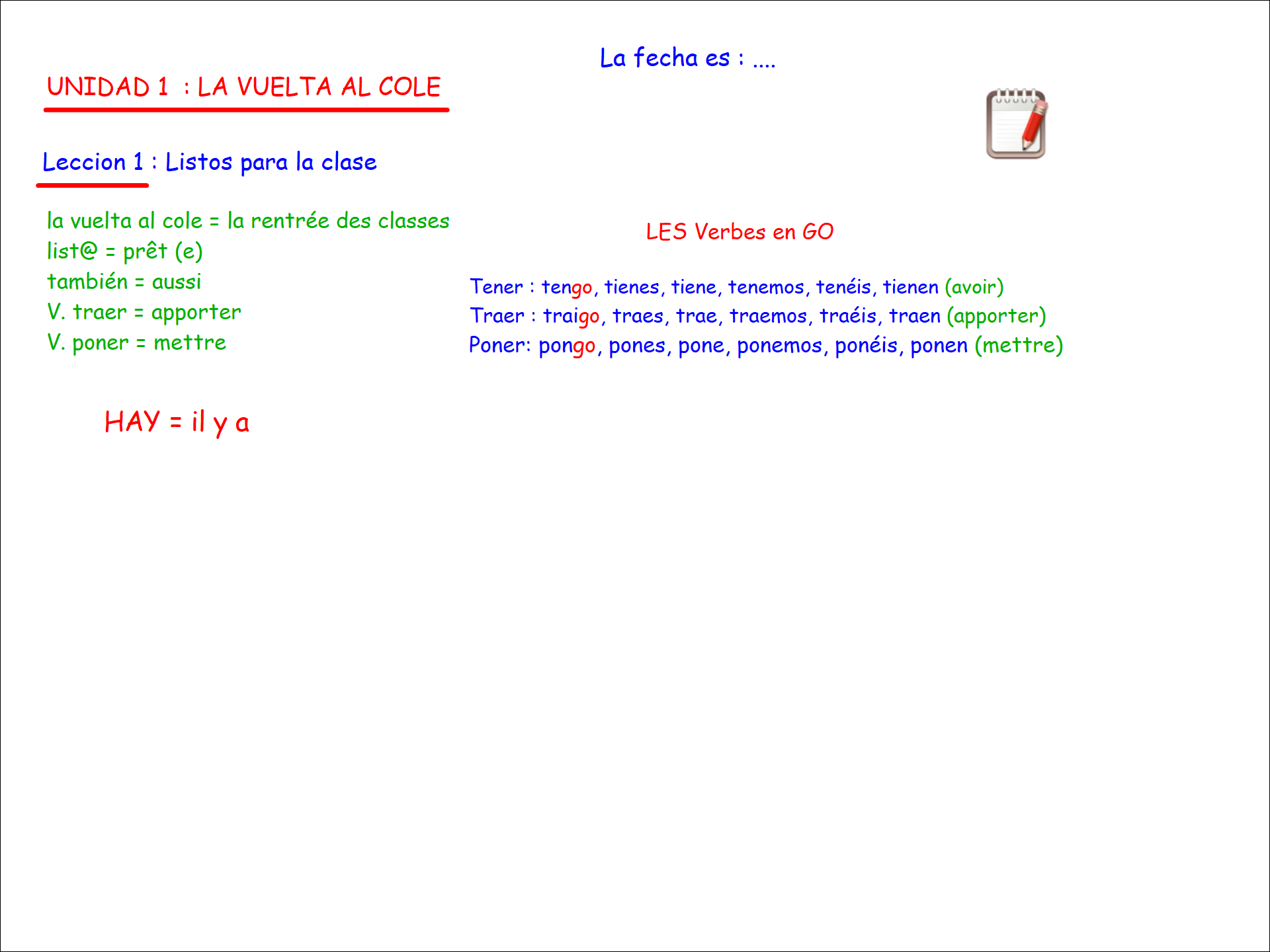 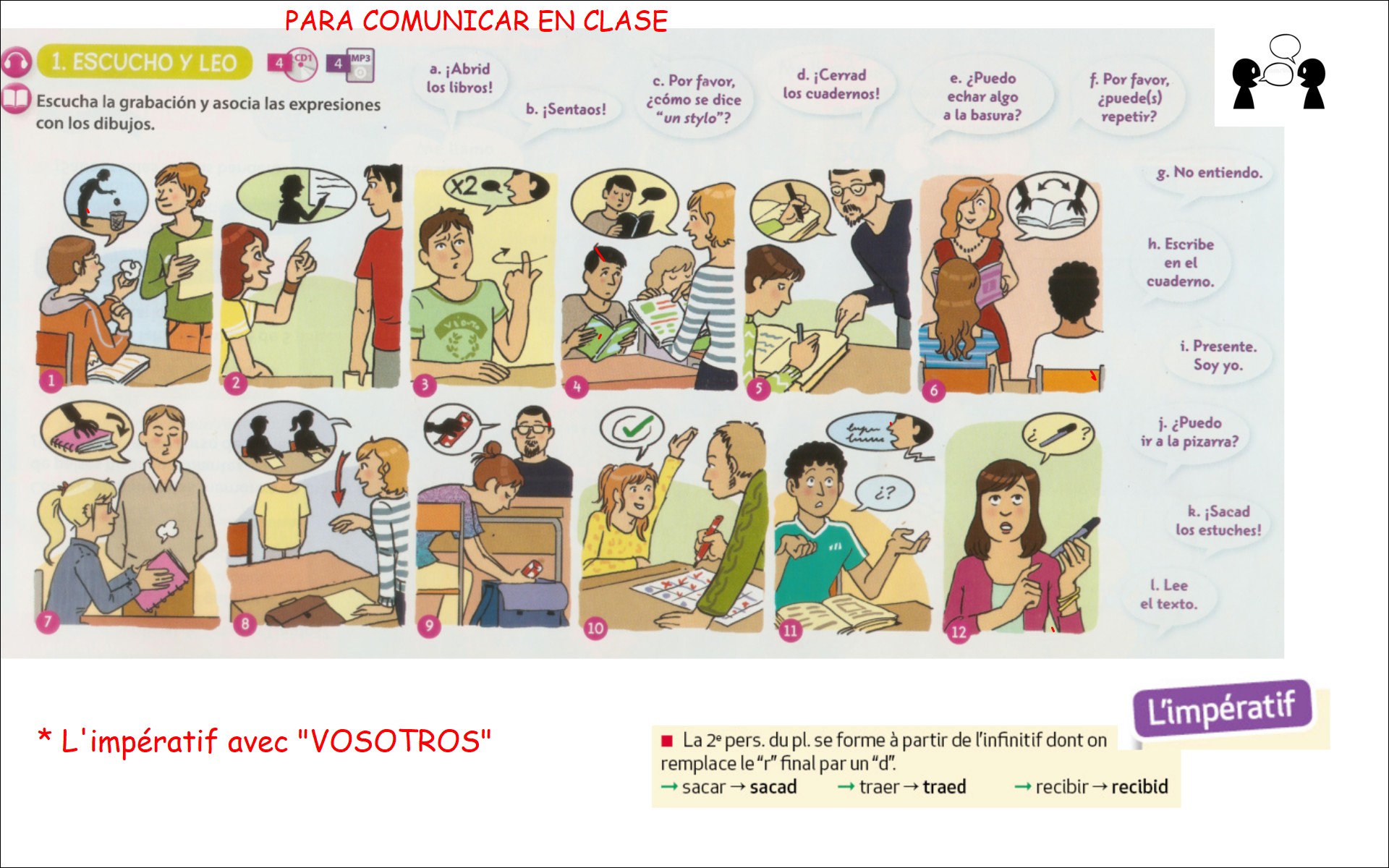 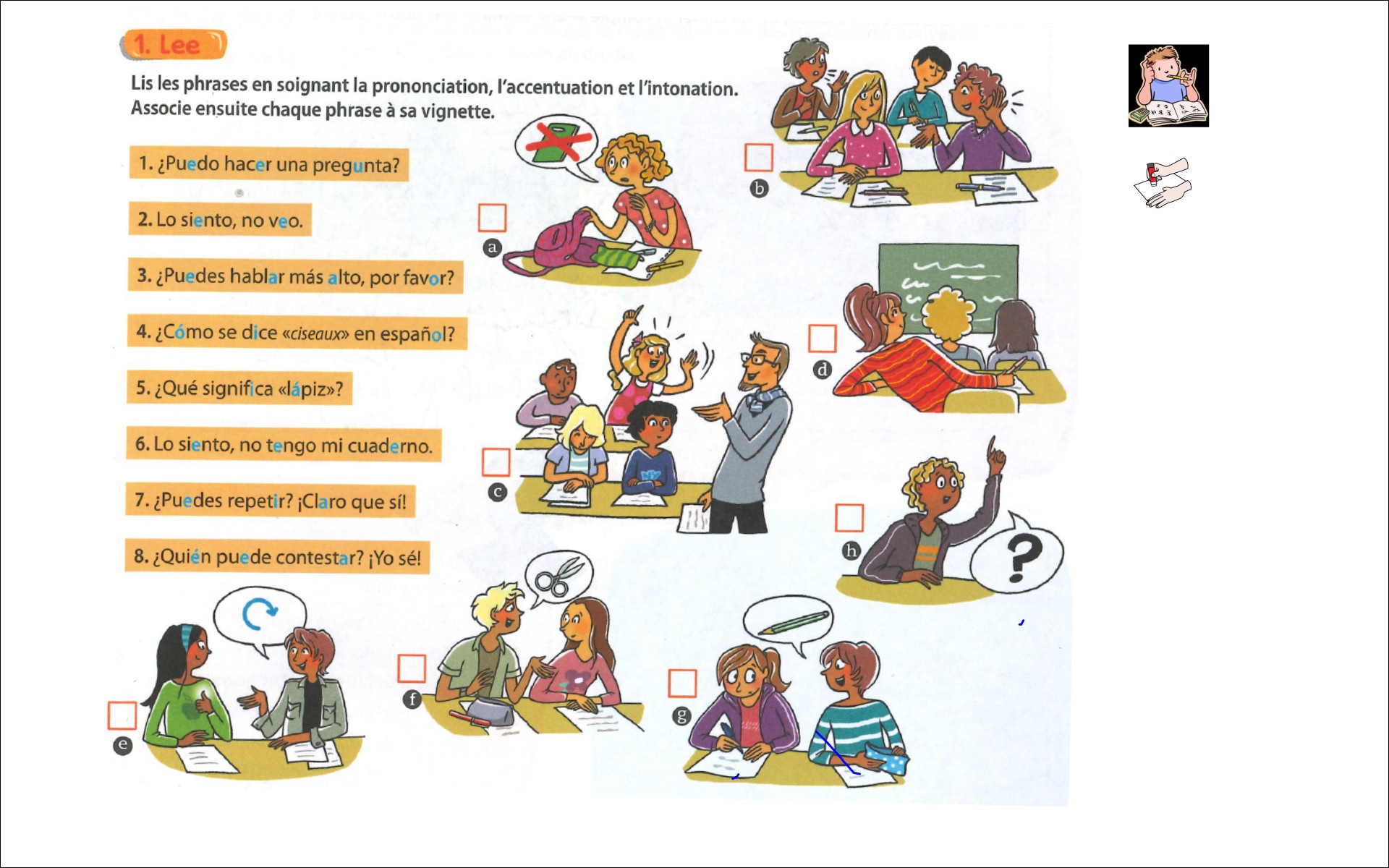 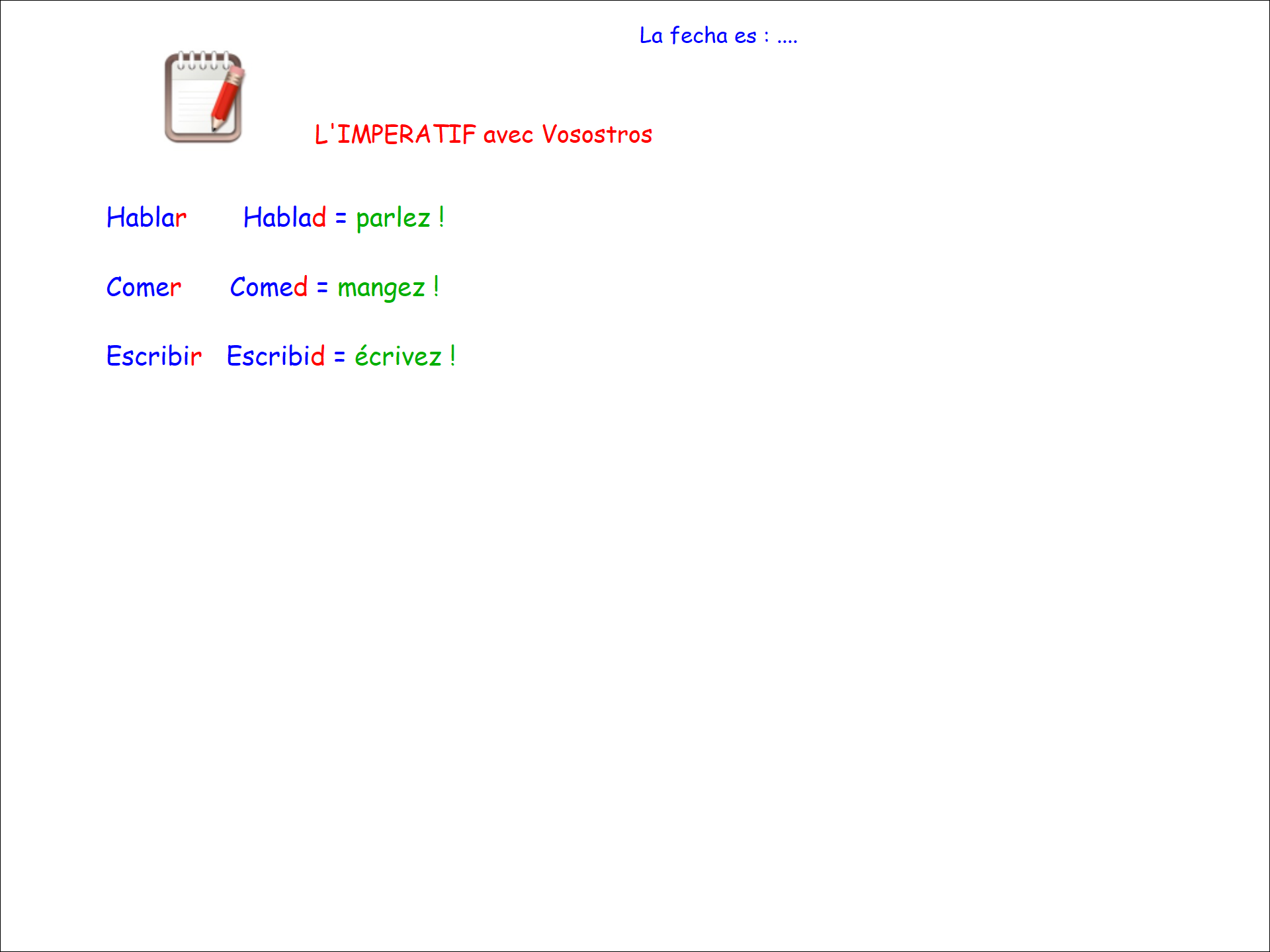 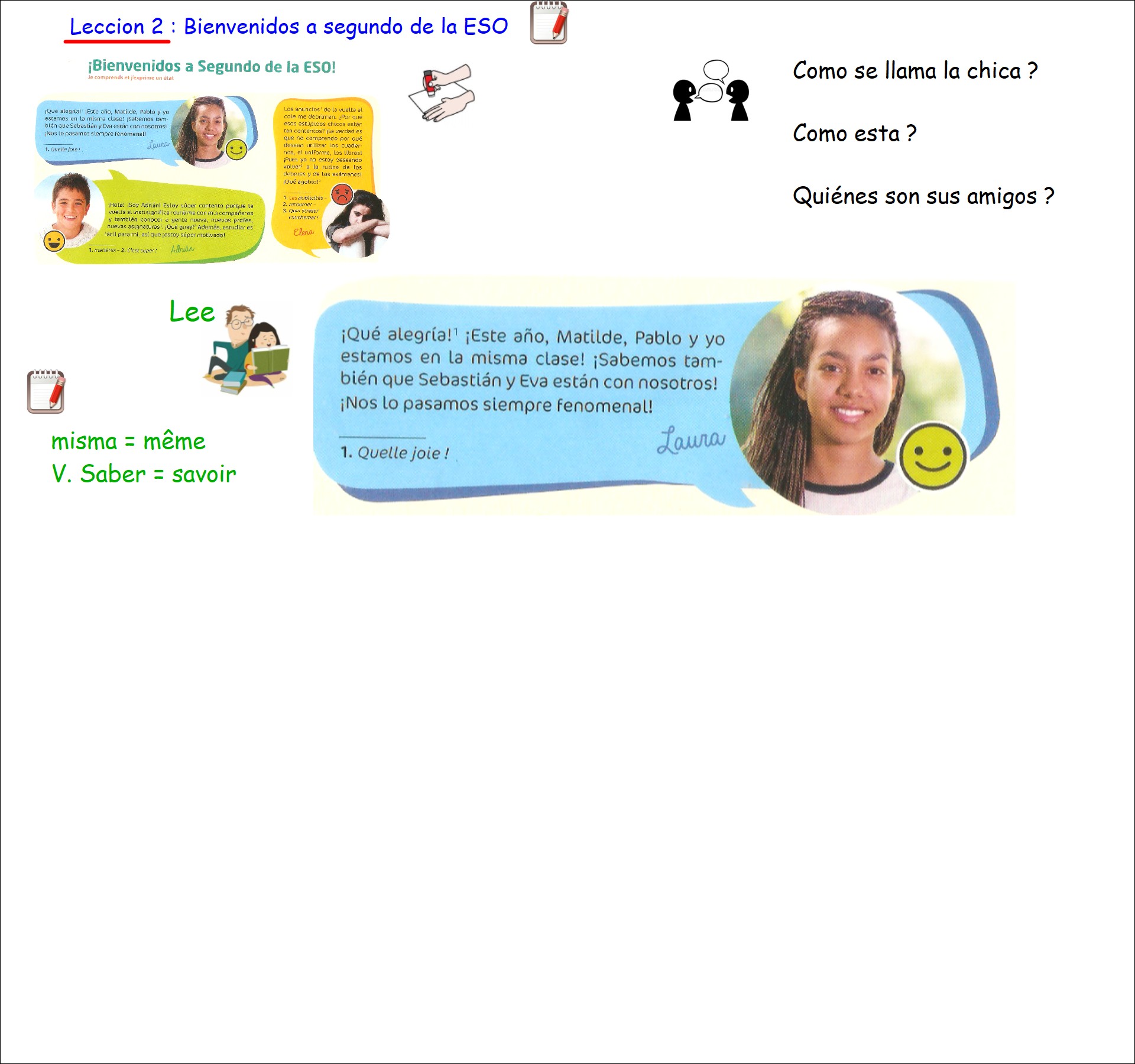 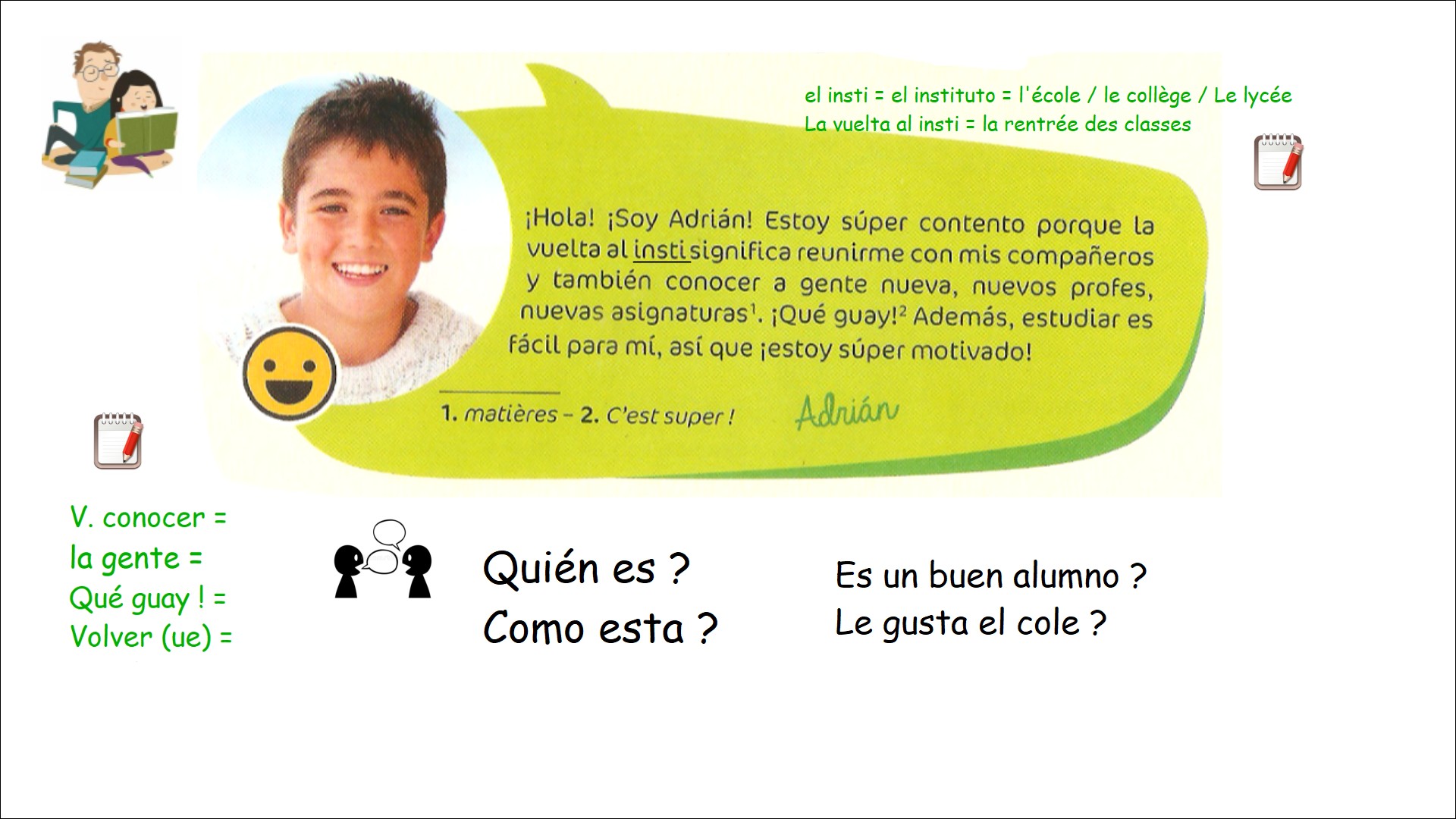 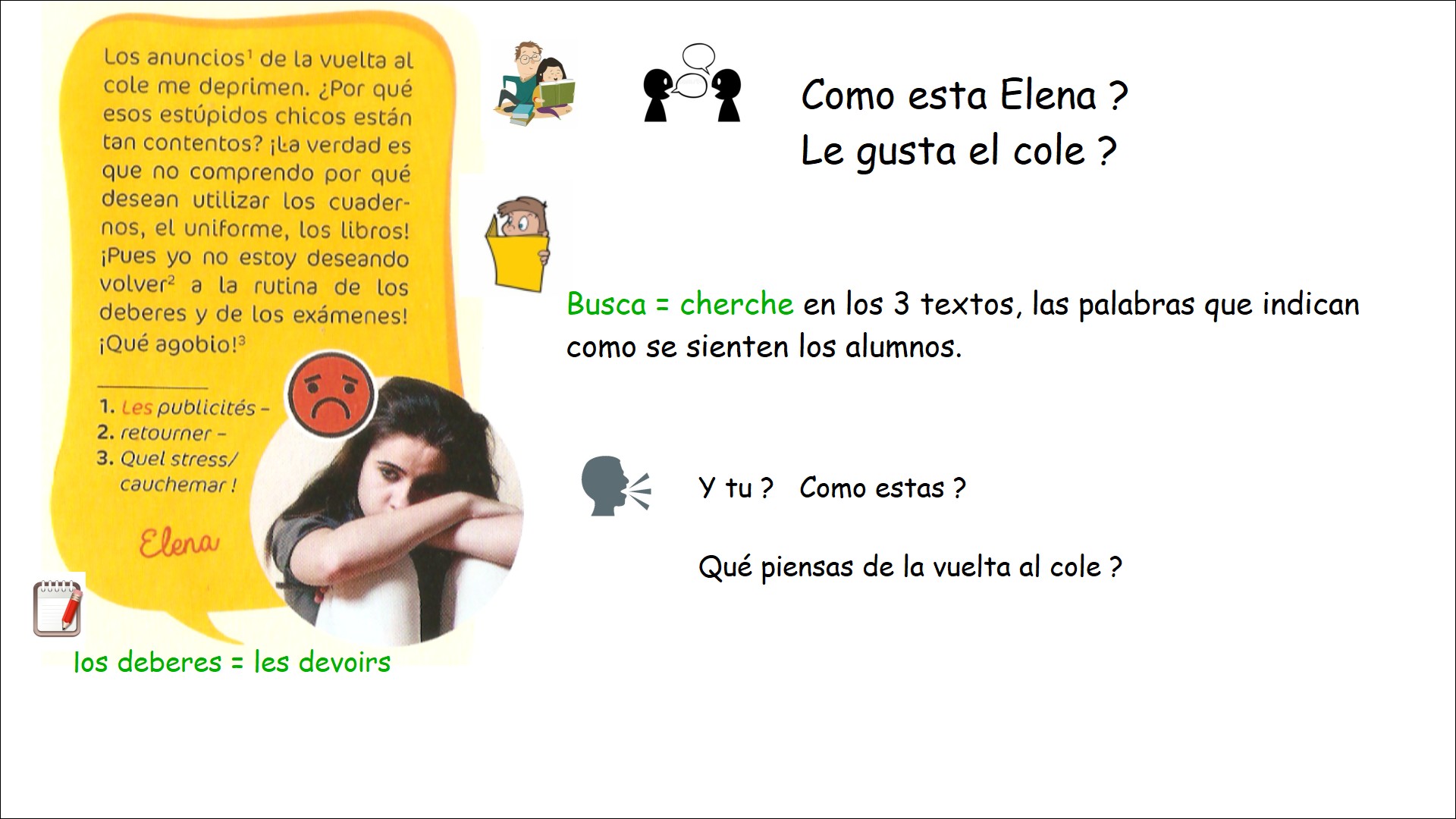 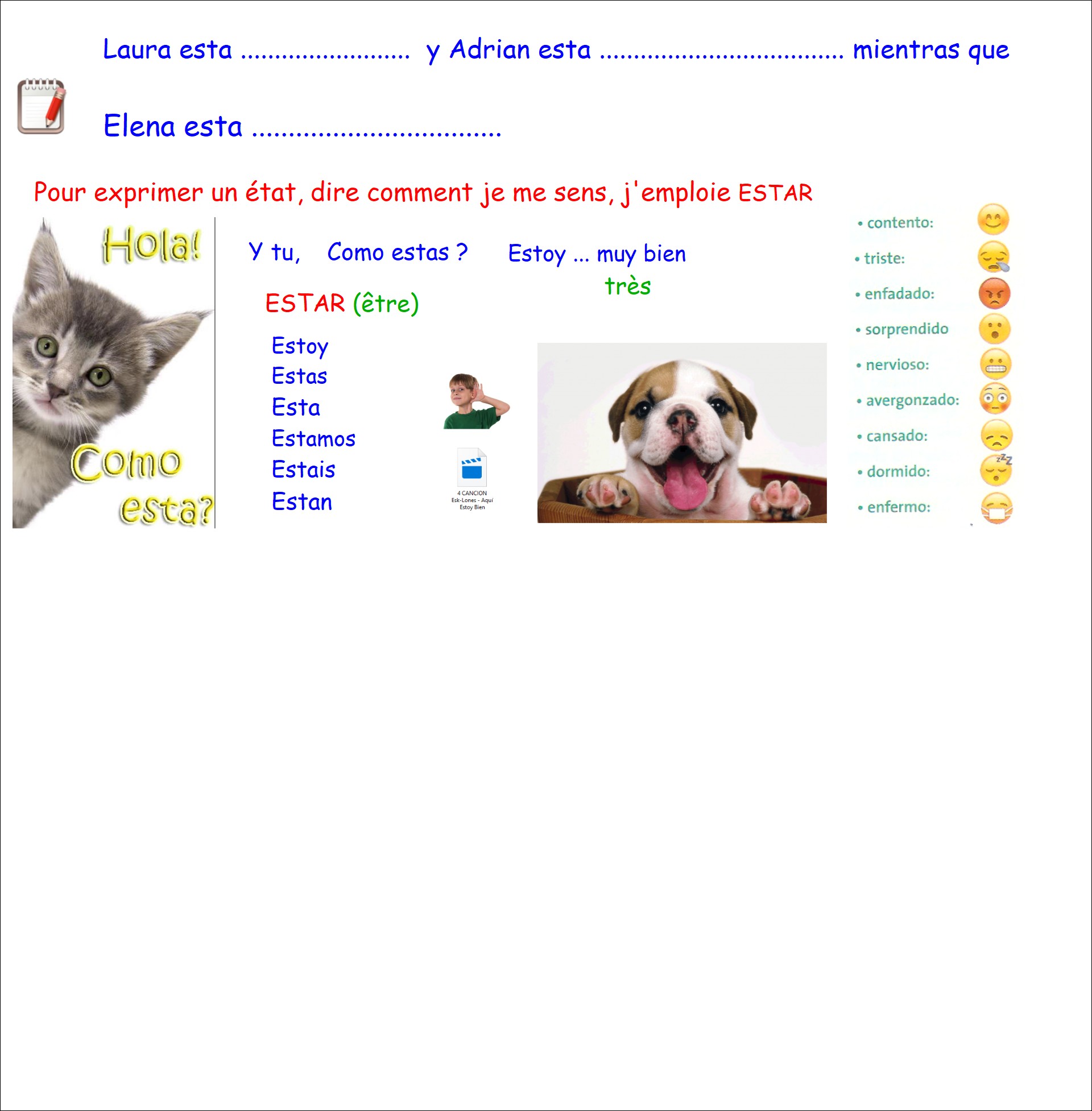 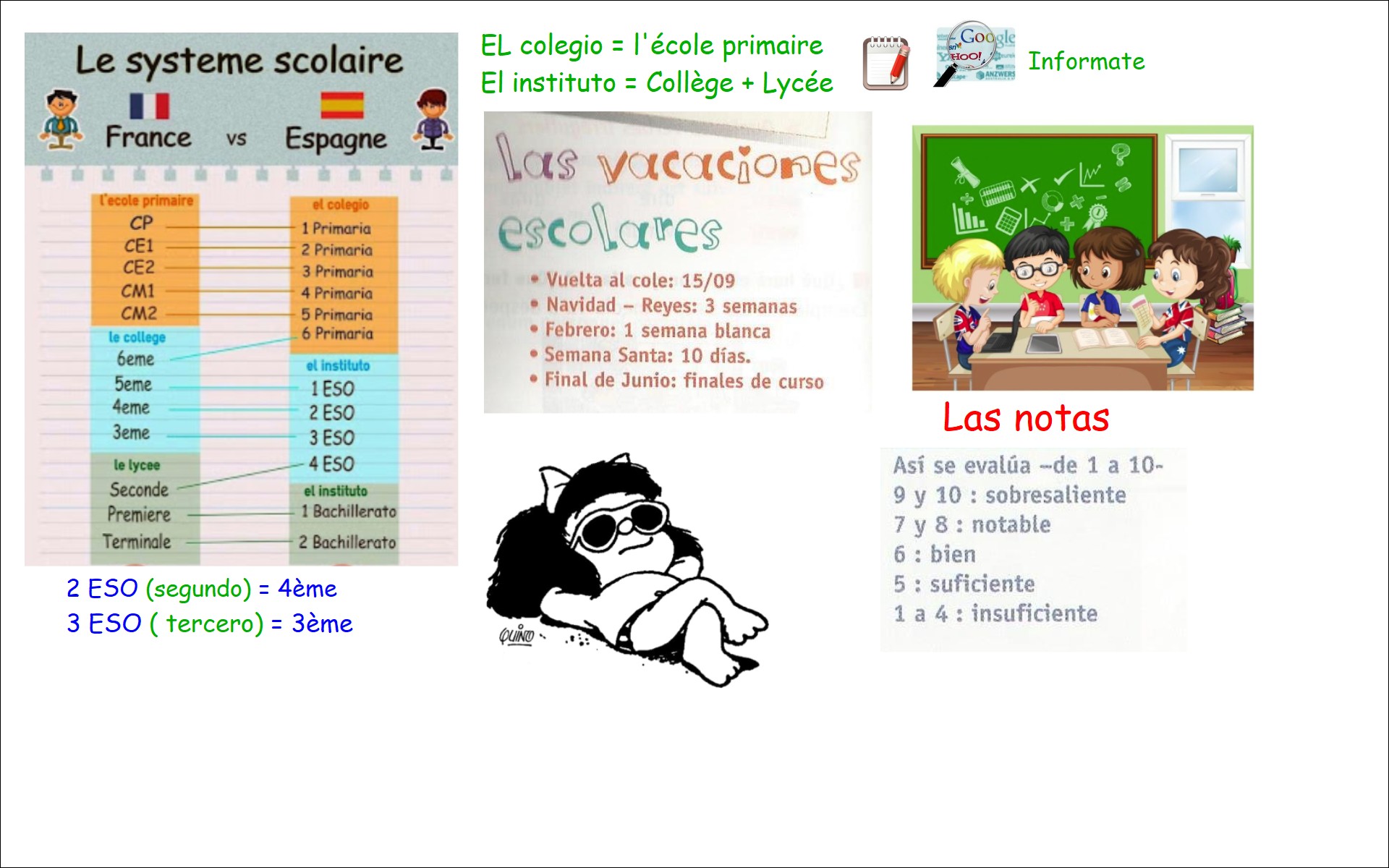 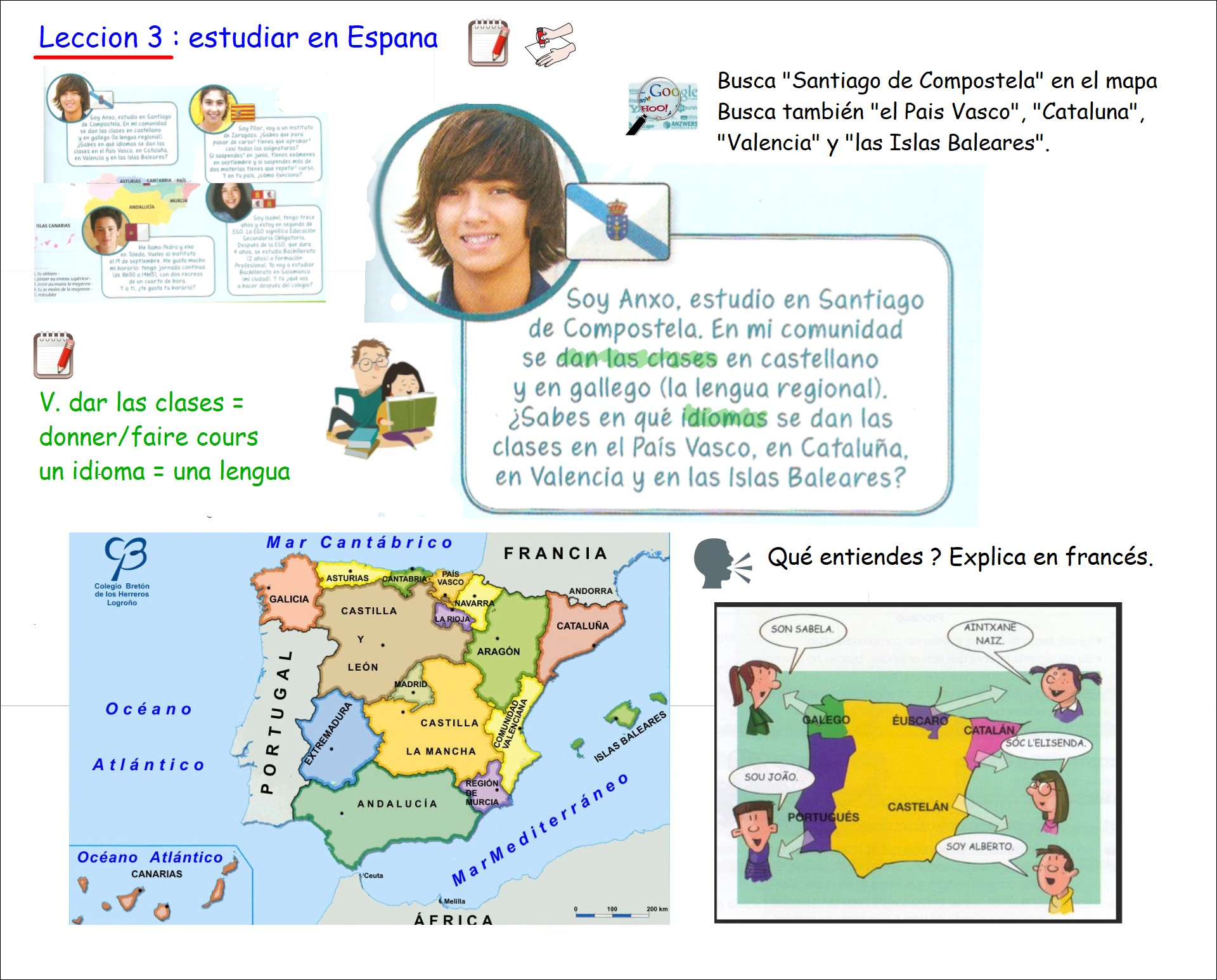 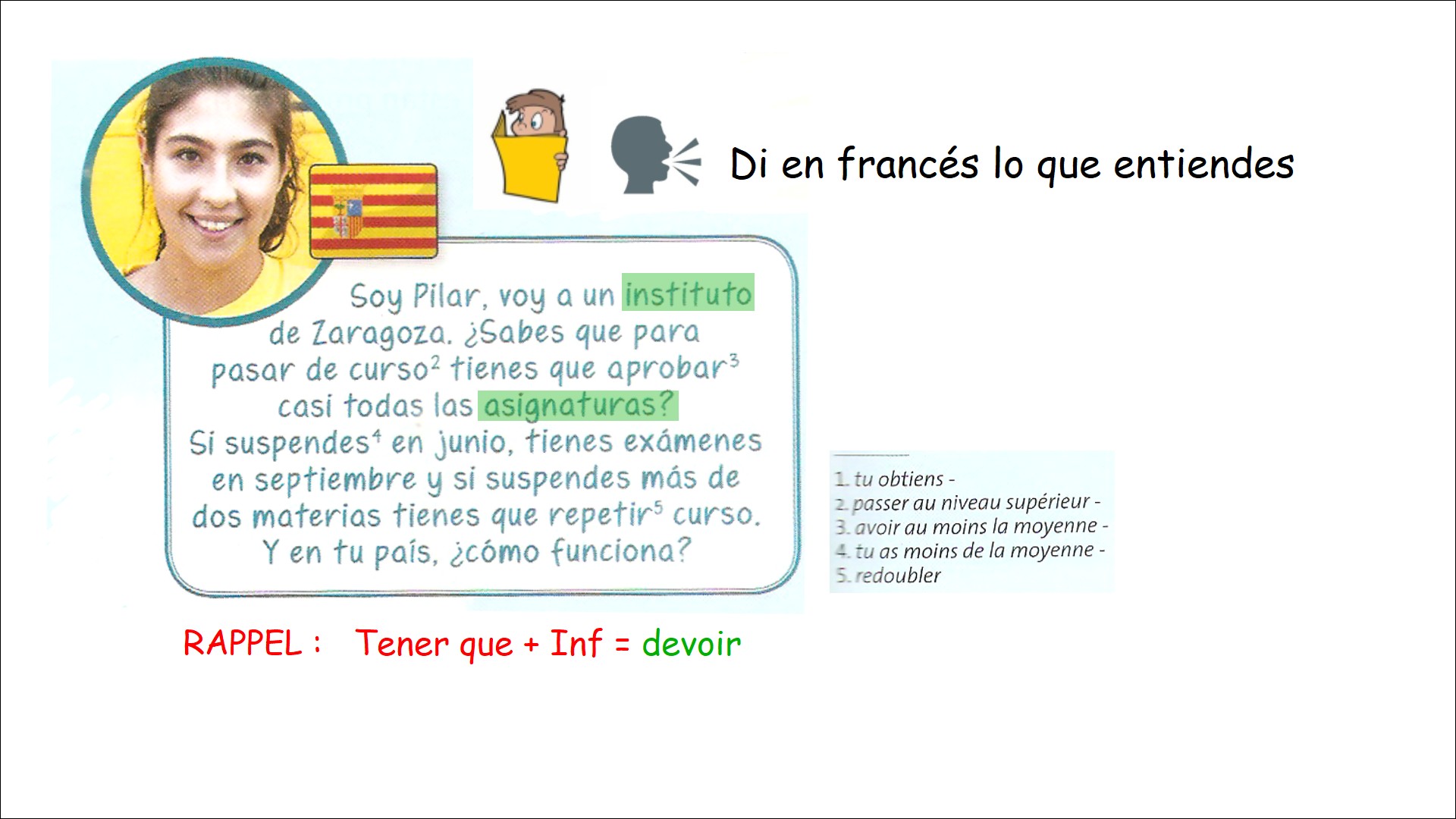 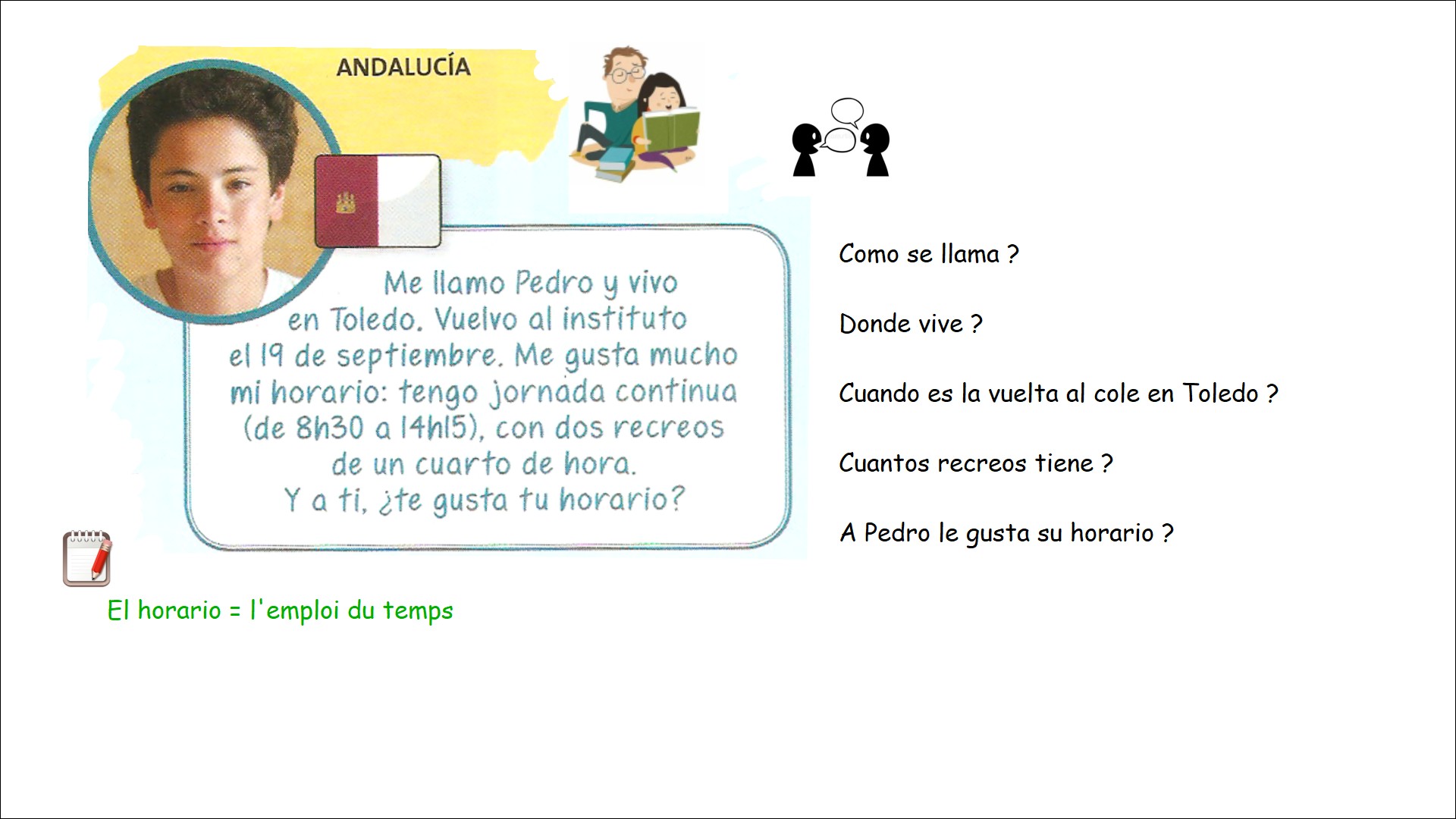 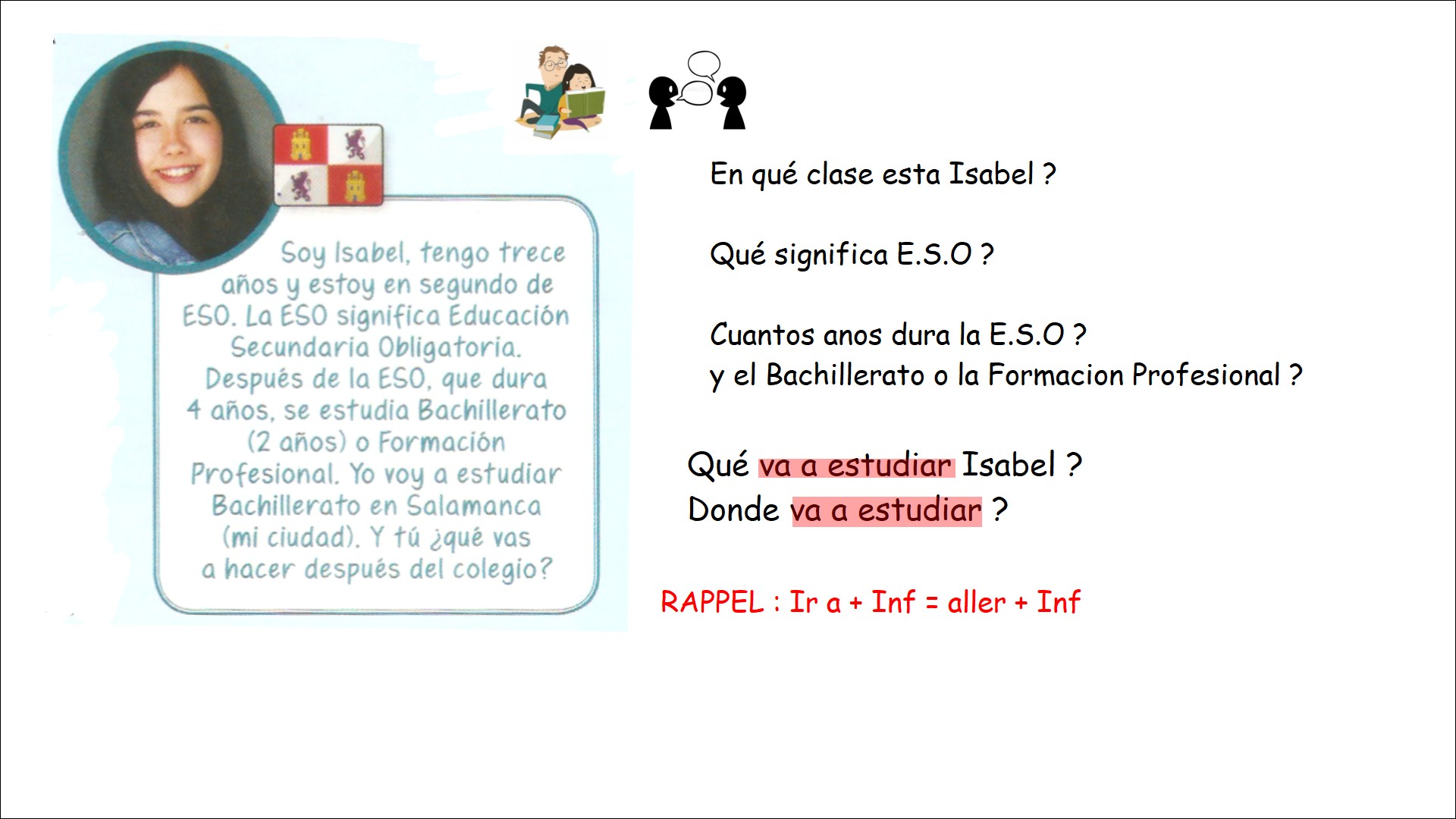 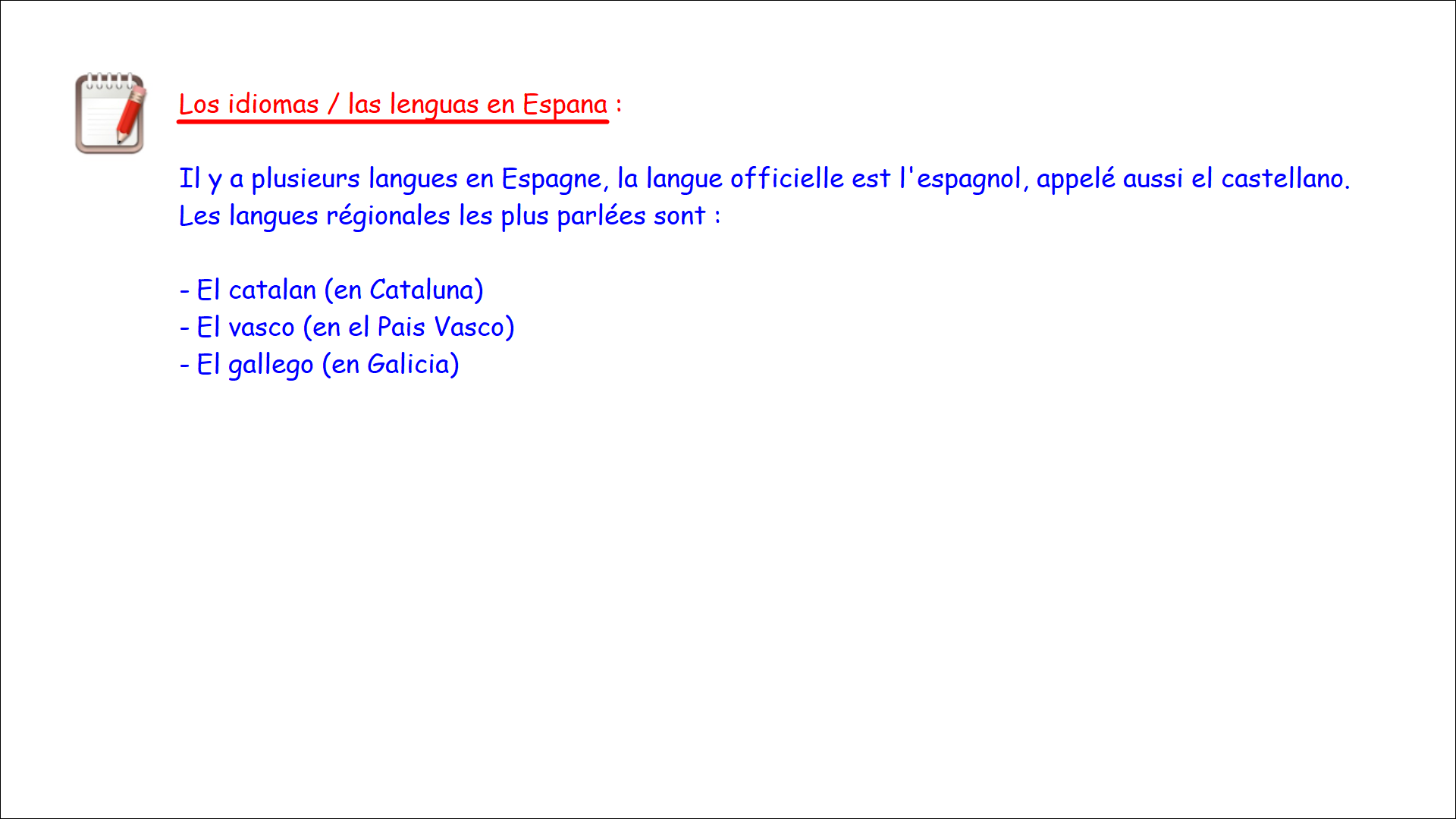 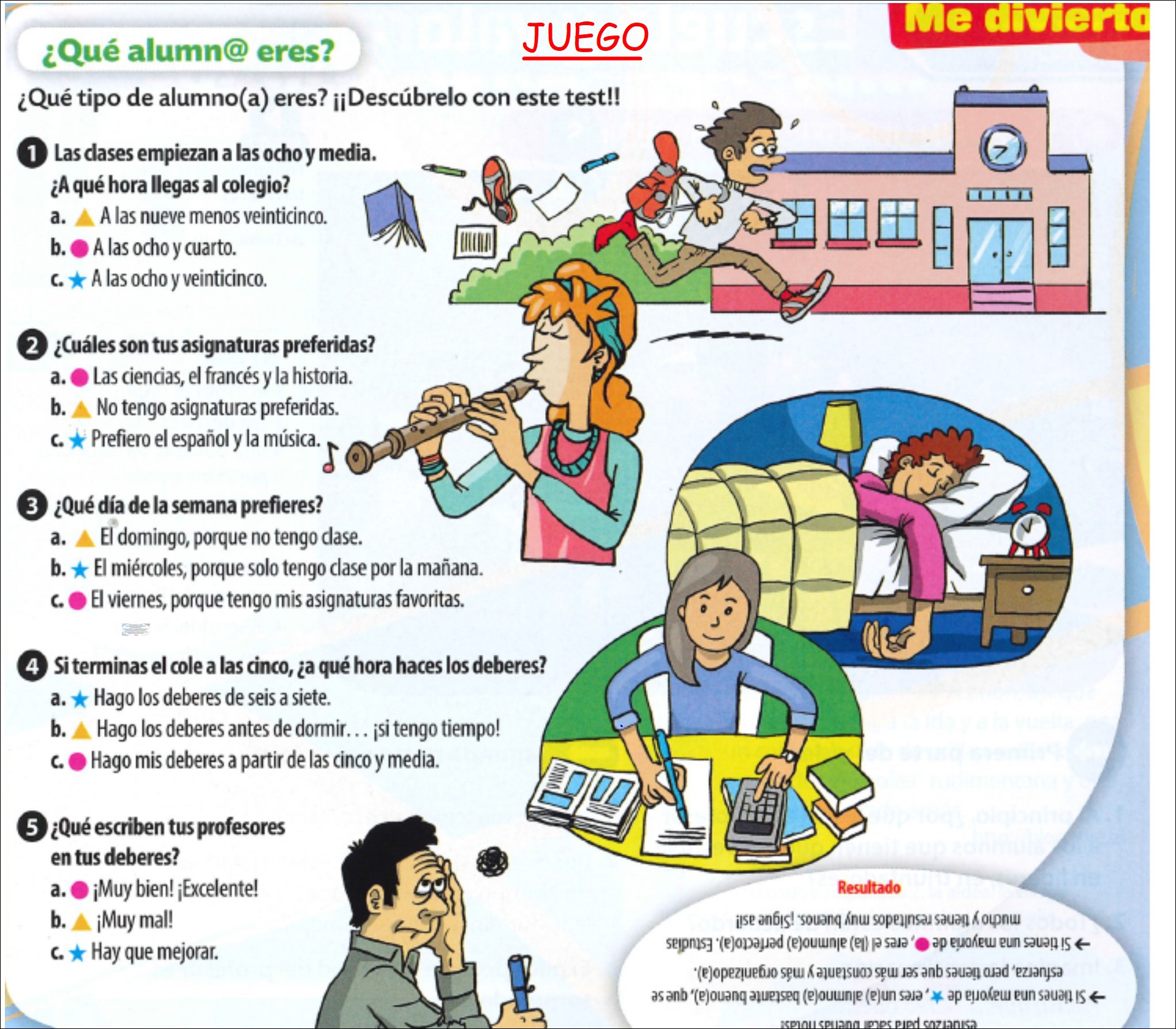 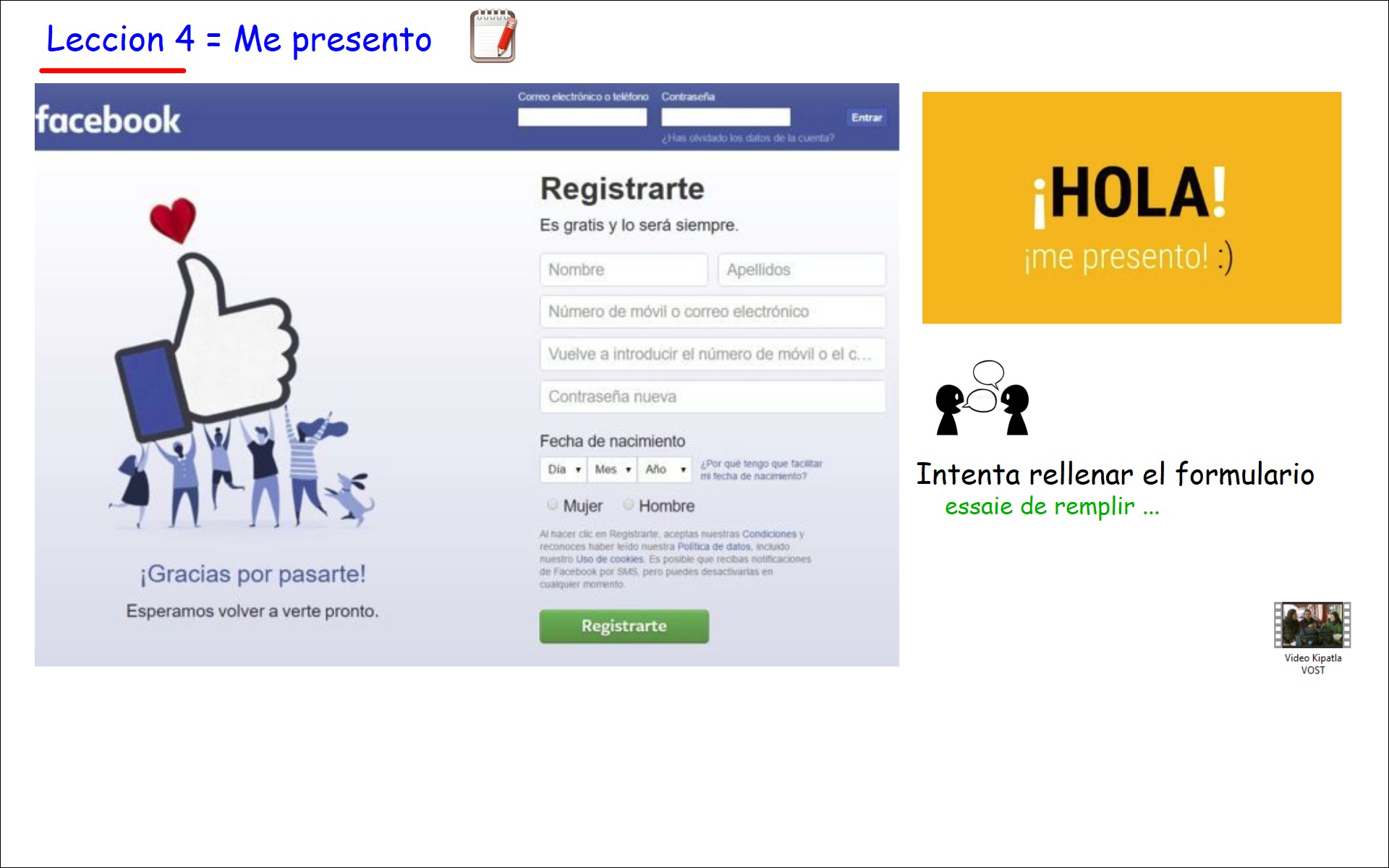 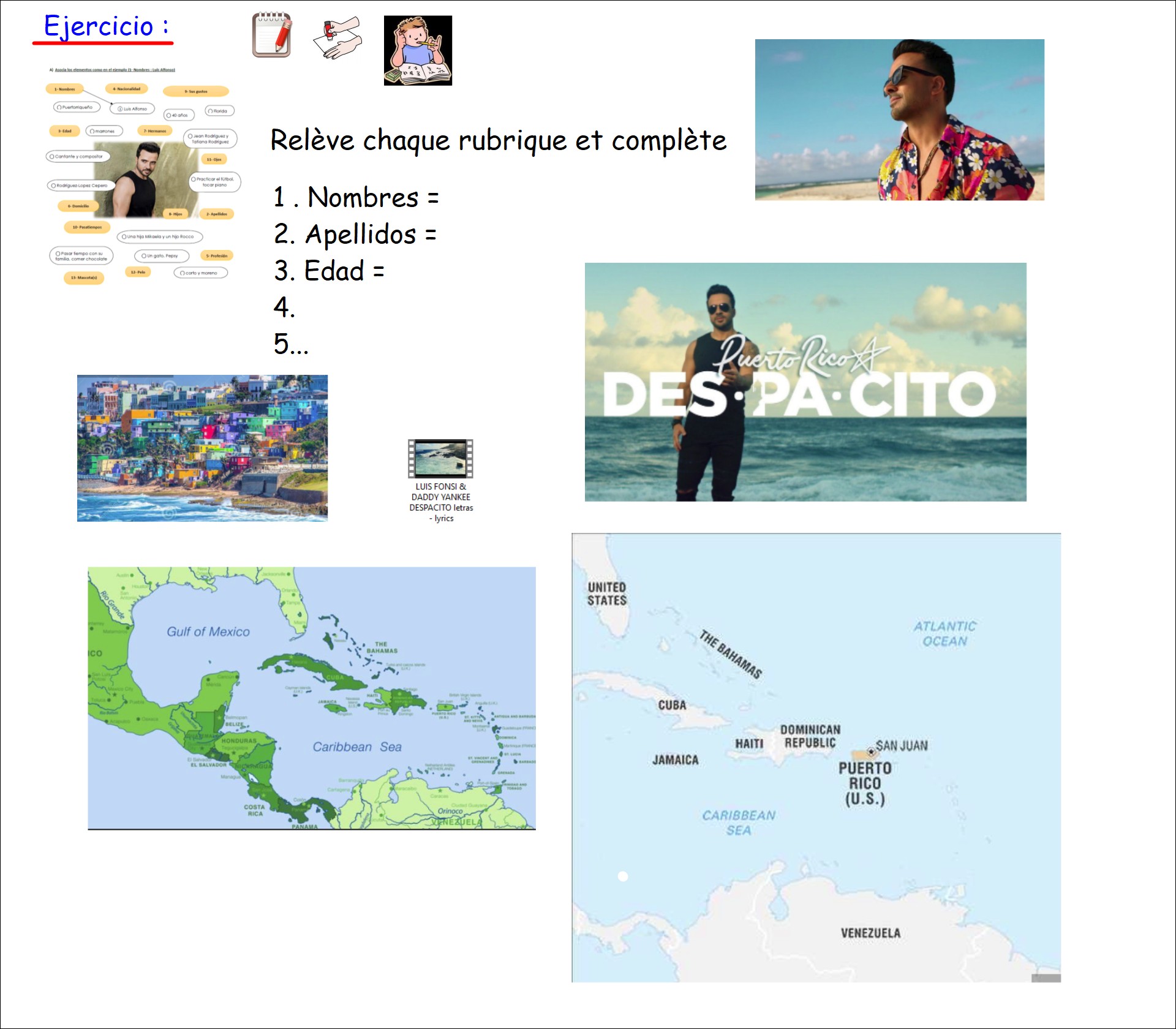 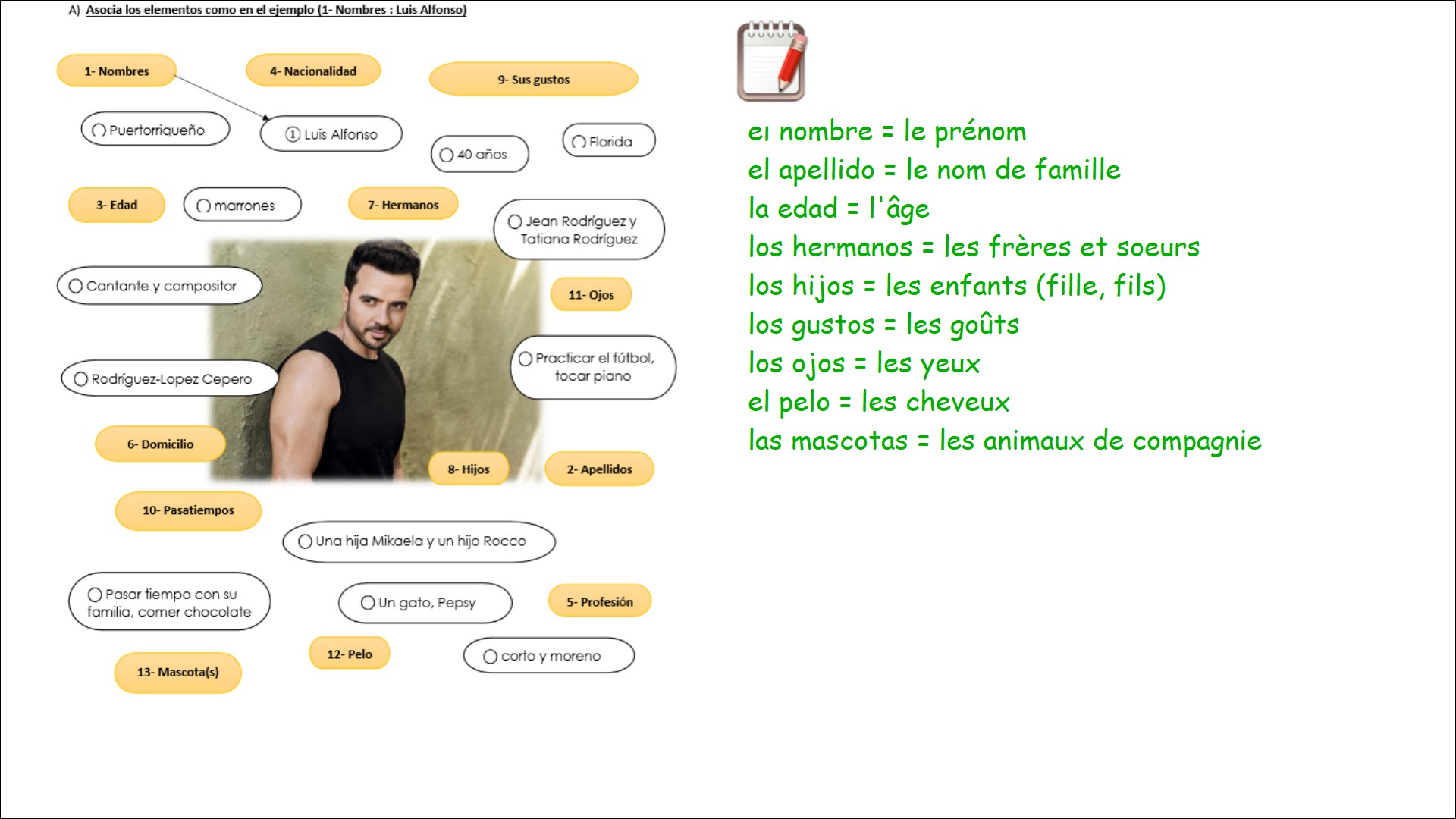 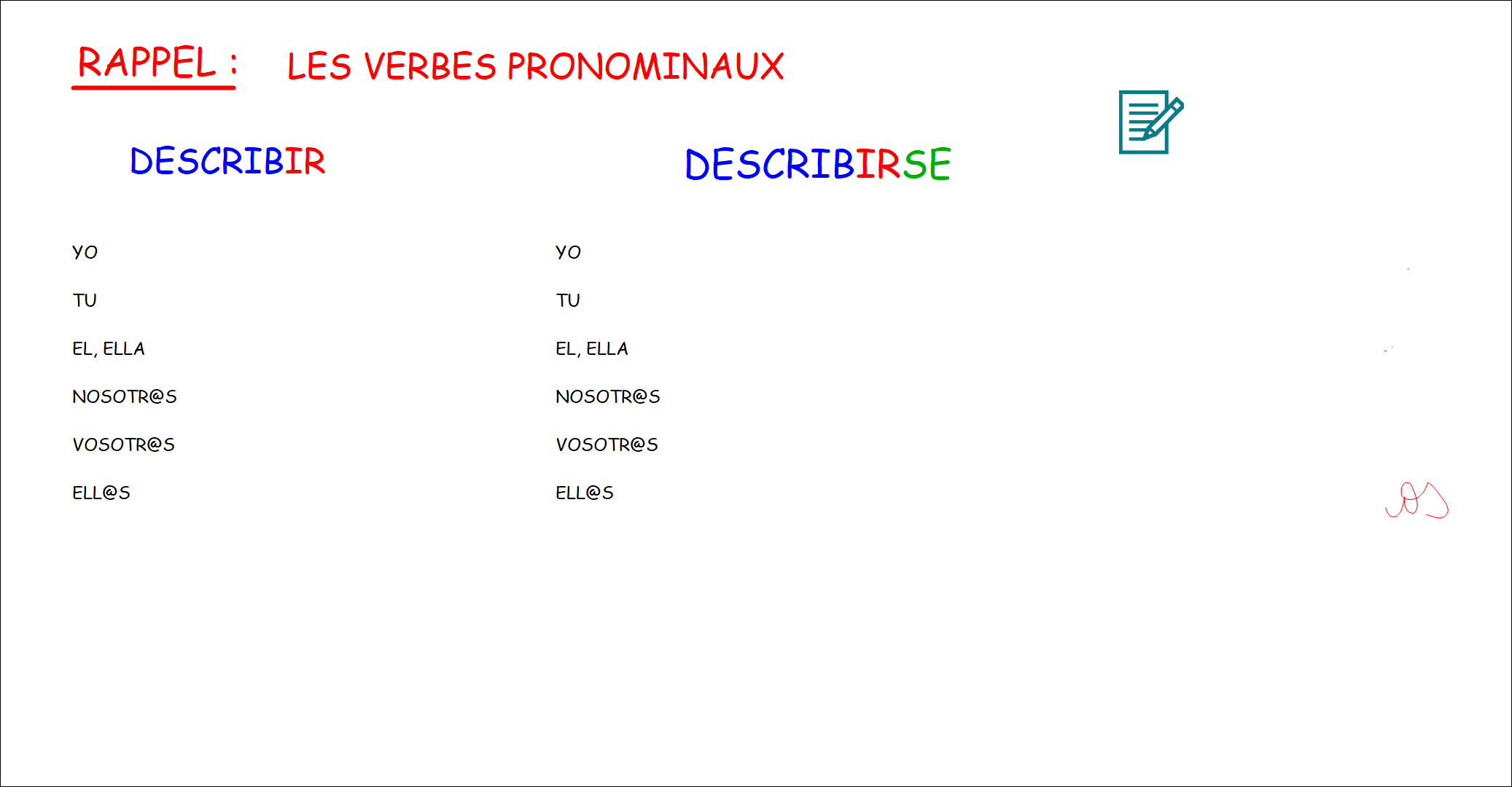 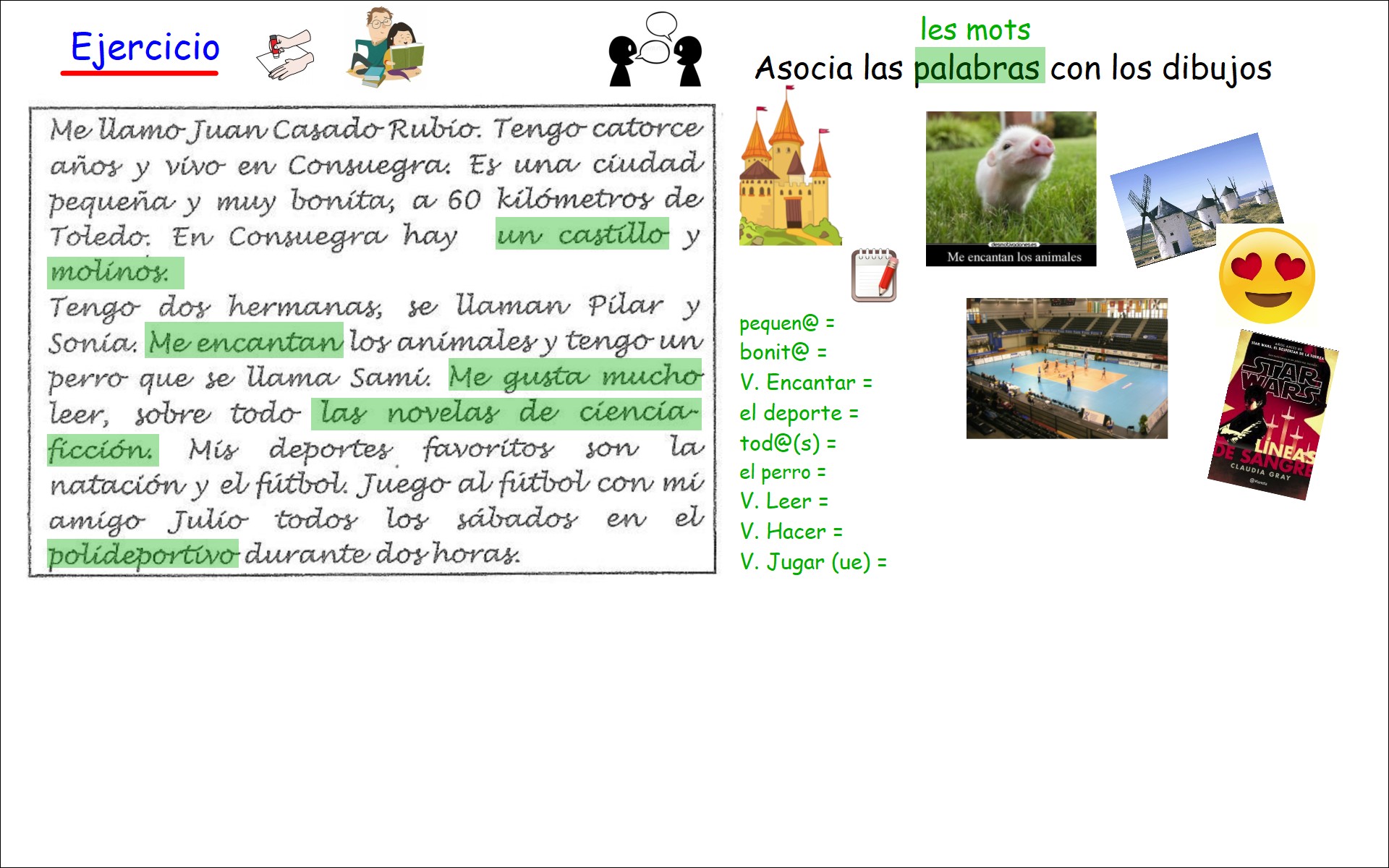 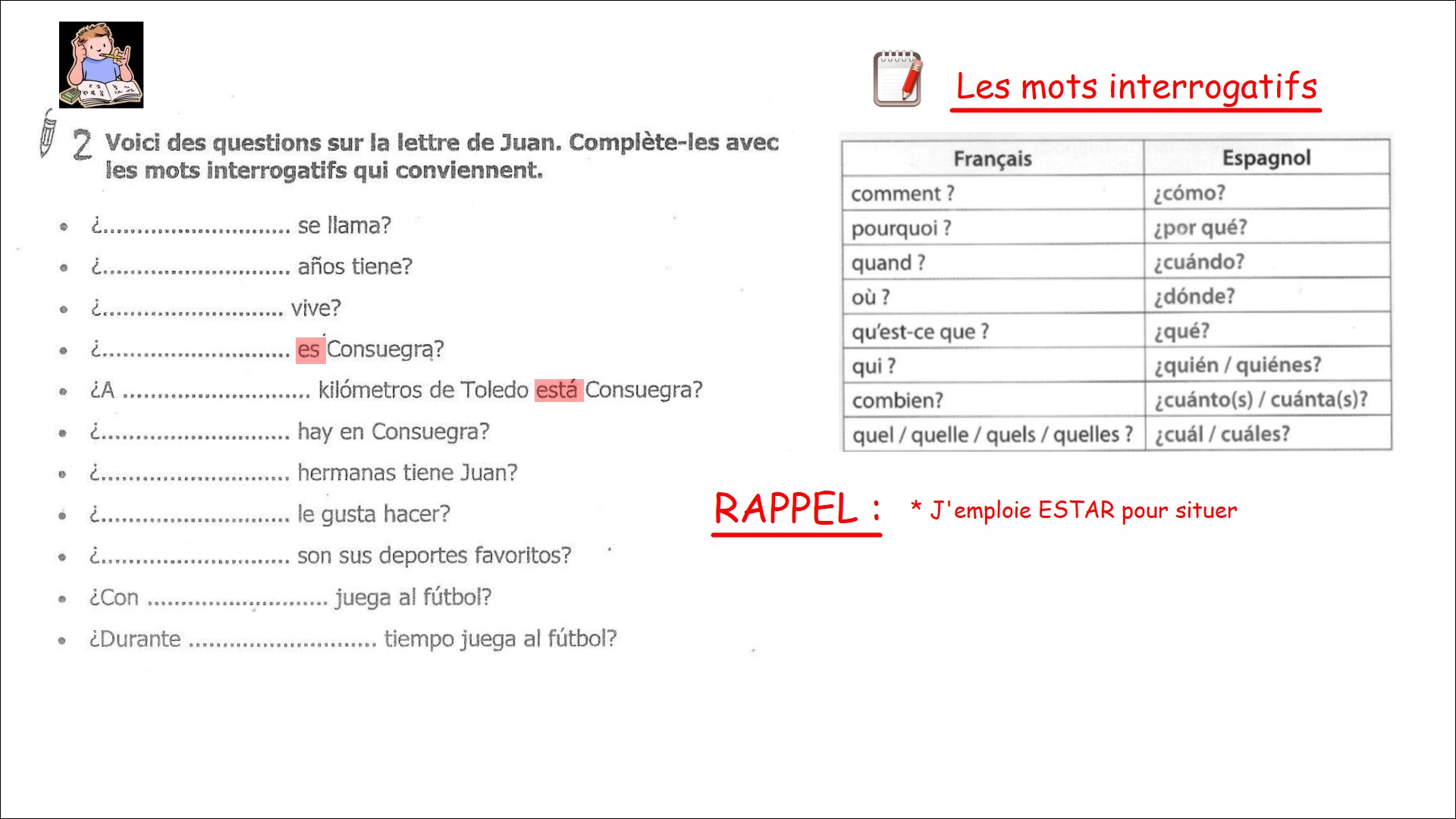 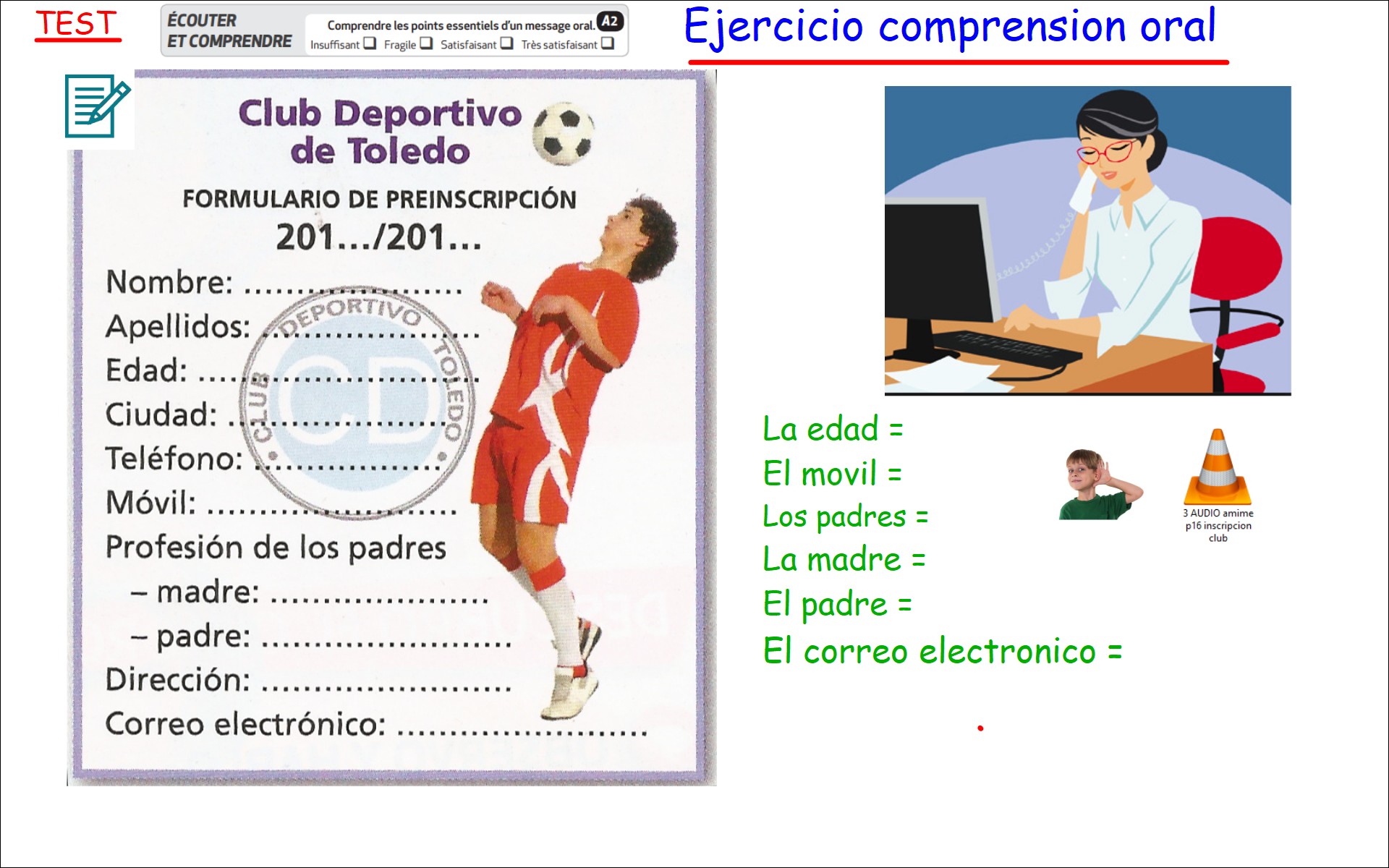 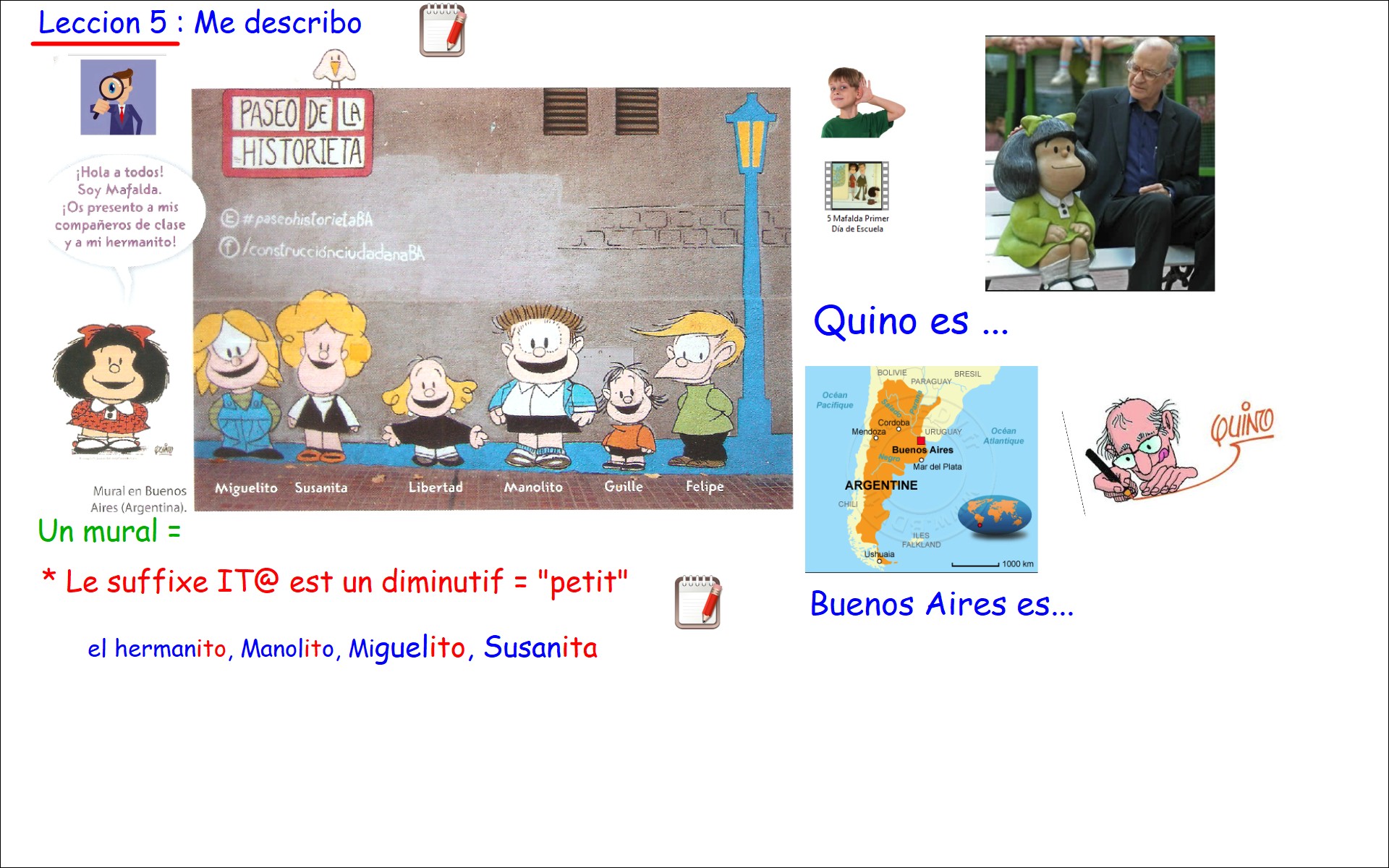 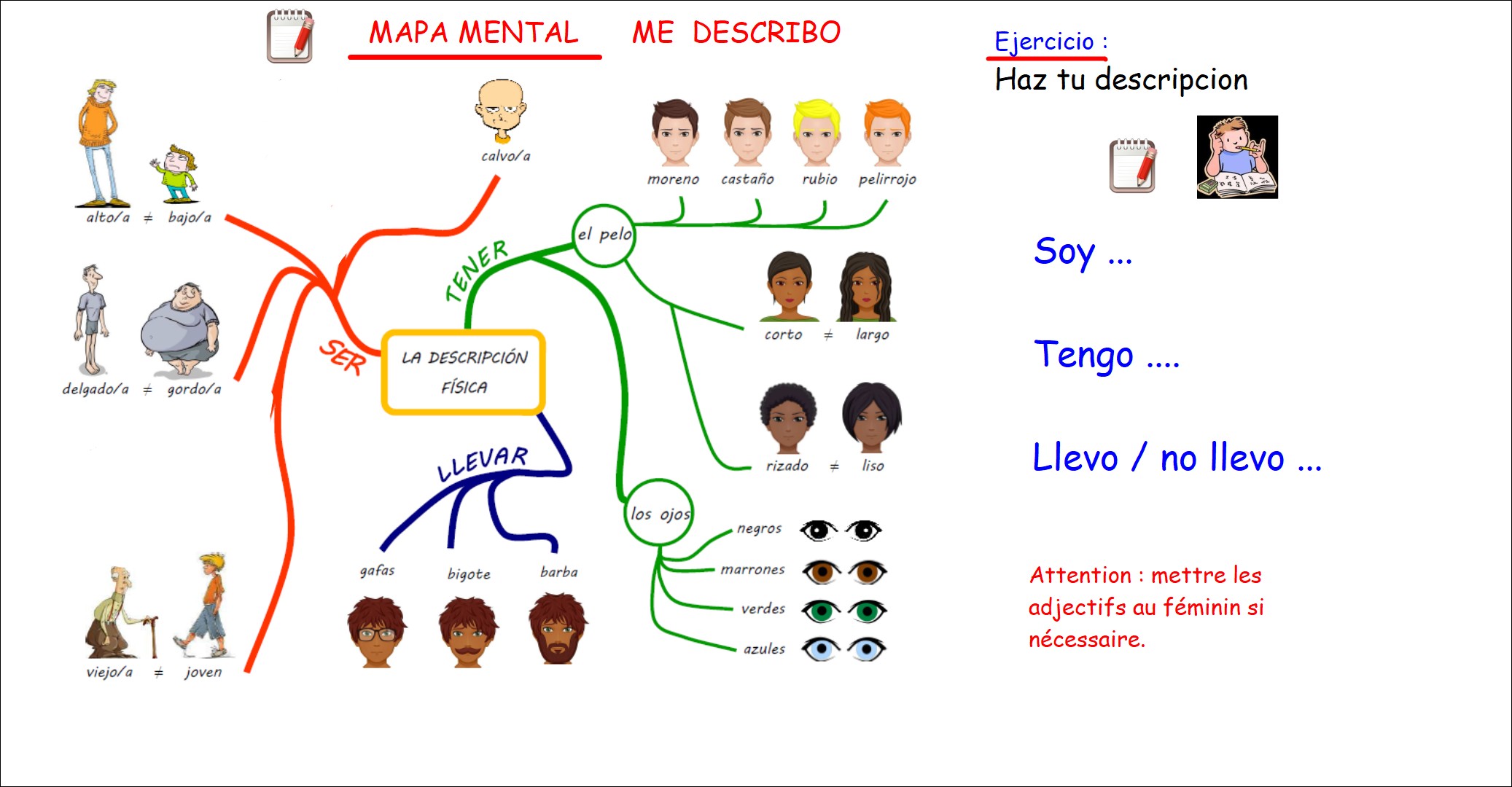 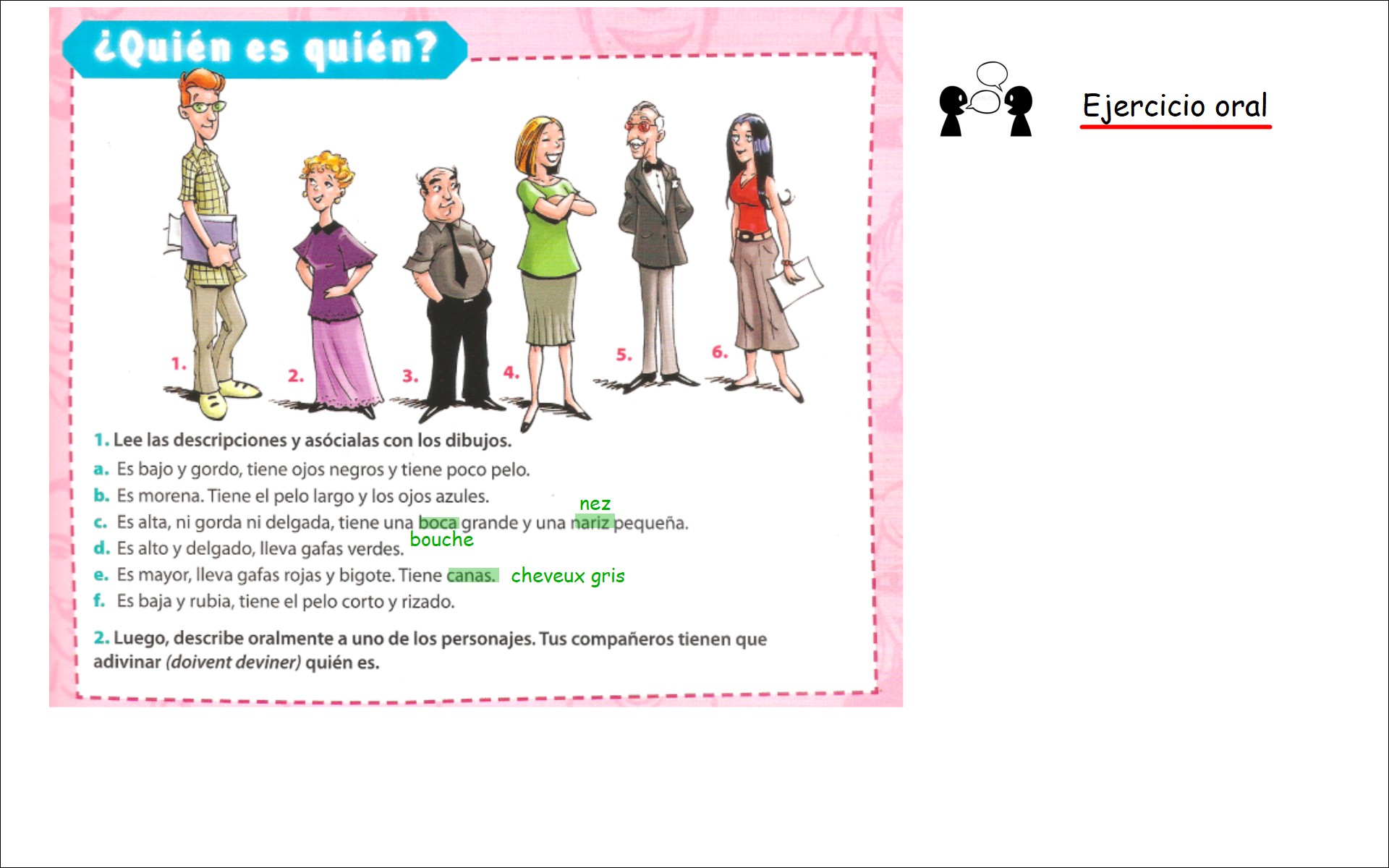 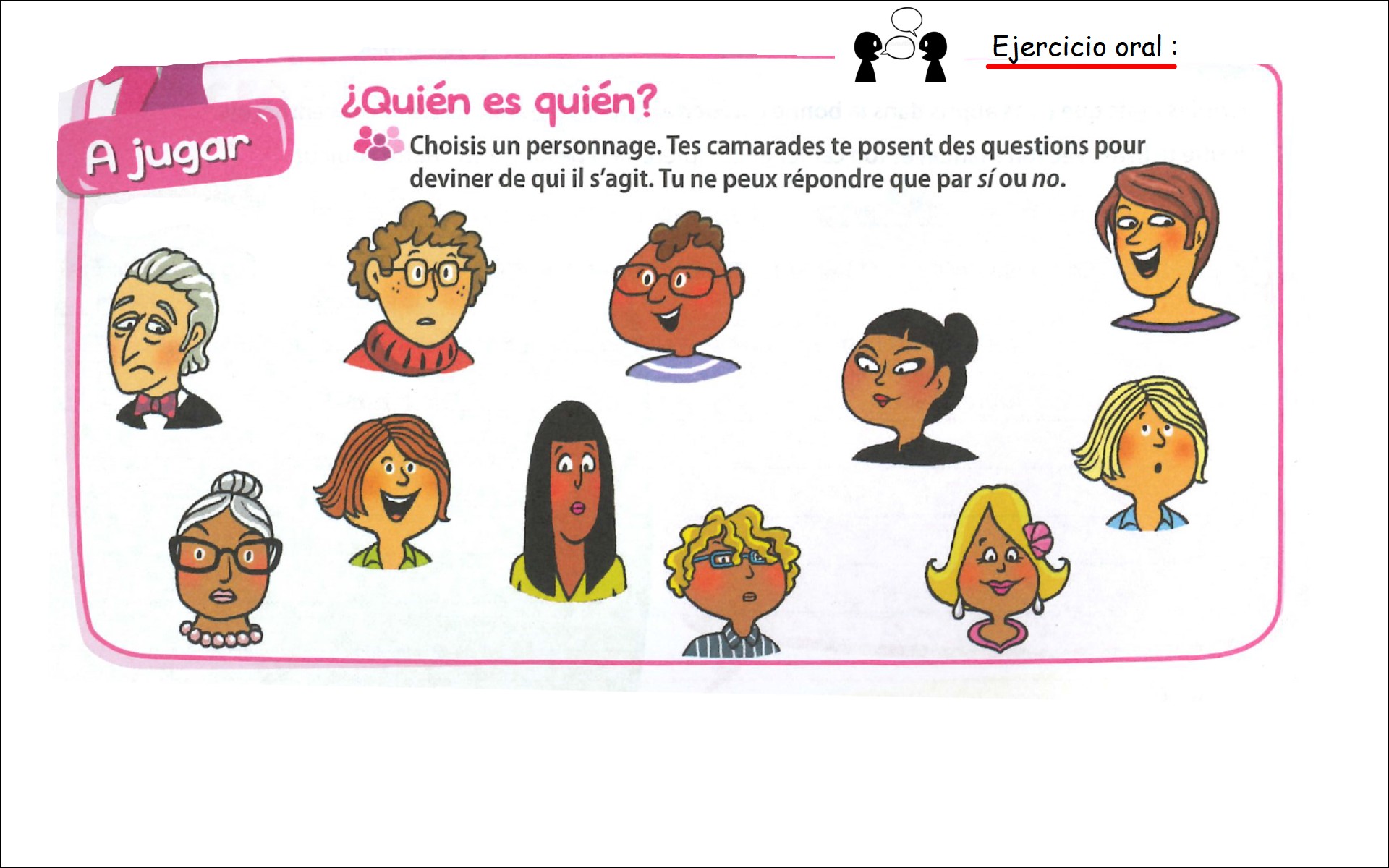 ACTIVIDAD EN INTERNETRecherche : https://avachara.com/avatar_es/Tu vas pouvoir créer ton avatar (personnage fictif) tout en apprenant le lexique de la description physique.Recherche le site : https://quizlet.com/Tu t’inscris pour pouvoir faire l’activité,Tu recherches MI RETRATO de judithmylle